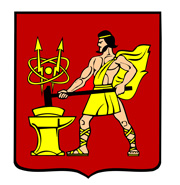 АДМИНИСТРАЦИЯ ГОРОДСКОГО ОКРУГА ЭЛЕКТРОСТАЛЬМОСКОВСКОЙ ОБЛАСТИПОСТАНОВЛЕНИЕ15.08.2019 № 583/8О внесении изменений в муниципальную программу «Формирование современной комфортной городской среды городского округа Электросталь Московской области» на 2018-2022 годыВ соответствии с частью 2 статьи 179 Бюджетного Кодекса Российской Федерации, Порядком разработки и реализации муниципальных программ городского округа Электросталь Московской области от 27.08.2013 № 651/8, решением Совета депутатов городского округа Электросталь Московской области от 20.03.2019 № 350/55 «О бюджете городского округа Электросталь Московской области на 2019 год и на плановый период 2020 и 2021 годов», Администрация городского округа Электросталь Московской области от 27.08.2013 №651/8, Перечнем муниципальных программ городского округа Электросталь Московской области ПОСТАНОВЛЯЕТ:1. Внести изменения в муниципальную программу «Формирование современной комфортной городской среды городского округа Электросталь Московской области» на 2019-2022 годы, утвержденную постановлением Администрации городского округа Электросталь Московской области от 06.12.2017 № 893/12(в редакции постановлений Администрации городского округа Электросталь Московской области от 10.07.2018 № 618/7, от 03.10.2018 №901/10, от 25.10.2018 № 992/10, от 30.11.2018 № 1090/11, от 16.02.2018 №118/2, от 16.04.2018 №310/4, от 28.06.2019 № 455/6), изложив ее в новой редакции согласно приложению к настоящему постановлению.2. Опубликовать настоящее постановление в газете «Официальный вестник» и разместить на официальном сайте городского округа Электросталь Московской области по адресу: www.electrostal.ru.3. Настоящее постановление вступает в силу после его официального опубликования.4. Источником финансирования публикации настоящего постановления в средствах массовой информации принять денежные средства, предусмотренные в бюджете городского округа Электросталь Московской области по подразделу 0113 «Другие общегосударственные вопросы» раздела 0100.5. Контроль за исполнением настоящего постановления возложить на заместителя Главы Администрации городского округа Электросталь Московской области А. В. ДенисоваГлава городского округа 								В. Я. ПекаревПриложение к постановлениюот 15.08.2019 № 583/8Утверждена постановлением Администрации городского округа Электросталь		Московской области:от 06.12.2017№893/12(в ред. постановлений Администрациигородского округа Электросталь Московской областиОт 16.02.2018 № 118/2, от 16.04.2018 №310/4,от 10.07.2018 № 618/7, от 25.10.2018 № 992/10,от 03.10.18 № 901/10от 30.11.2018 № 1090/11,от 18.04.2019 №258/4, от 28.06.2019 № 455/6)МУНИЦИПАЛЬНАЯ ПРОГРАММА«ФОРМИРОВАНИЕ СОВРЕМЕННОЙ КОМФОРТНОЙ ГОРОДСКОЙ СРЕДЫ ГОРОДСКОГО ОКРУГА ЭЛЕКТРОСТАЛЬ МОСКОВСКОЙ ОБЛАСТИ»НА 2018-2022 ГОДЫ2 Общая характеристика сферы реализации муниципальной программыОдним из приоритетных направлений развития муниципального образования является повышение уровня благоустройства, создание безопасных и комфортных условий для проживания жителей муниципального образования. Дворовые территории являются важнейшей составной частью транспортной системы. От уровня транспортно-эксплуатационного состояния дворовых территорий многоквартирных домов и проездов к дворовым территориям во многом зависит качество жизни населения.Благоустройство дворовых территорий и мест массового пребывания населения невозможно осуществлять без комплексного подхода. При отсутствии проекта благоустройства получить многофункциональную адаптивную среду для проживания граждан не представляется возможным. При выполнении работ по благоустройству необходимо учитывать мнение жителей и сложившуюся инфраструктуру территорий дворов для определения функциональных зон и выполнения других мероприятий. Комплексный подход позволяет наиболее полно и в то же время детально охватить весь объем проблем, решение которых может обеспечить комфортные условия проживания всего населения. К этим условиям относятся чистые улицы, благоустроенные районы, дворы и дома, зеленые насаждения, необходимый уровень освещенности дворов в темное время суток. Важнейшей задачей органов местного самоуправления городского округа Электросталь Московской области является формирование и обеспечение комфортной и благоприятной среды, для проживания населения, в том числе благоустройство и надлежащее содержание дворовых территорий.В течение последних лет благоустройству территории городского округа Электросталь уделяется большое внимание, его развитие – одно из приоритетных направлений в работе муниципалитета. Во исполнение Федерального закона от 06.10.2003 №131-ФЗ «Об общих принципах организации местного самоуправления в Российской Федерации» (с последующими изменениями и дополнениями), Закона Московской области от 30.12.2014 №191/2014-ОЗ «О благоустройстве в Московской области» в целях повышения уровня благоустройства территории общего пользования разрабатывается и утверждается комплексный план о проведении работ по благоустройству территории городского округа Электросталь Московской области. Исполнение муниципальной функции на земельных участках и на объектах, находящихся в собственности городского округа, производится за счет средств, предусмотренных в бюджете городского округа. Взимание средств с граждан на исполнение муниципальной функции законодательством не предусмотрено.Проведение работ по внешнему благоустройству земельных участков и объектов, находящихся в собственности физических и юридических лиц, производится за счет средств, соответствующих физических и юридических лиц. Границы уборки территорий определяются границами земельного участка на основании документов, подтверждающих право собственности, владения, пользования земельным участком, и прилегающей к границам территории на расстоянии двадцати пяти метров, если иное не установлено федеральным законодательством, законодательством Московской области и муниципальными правовыми актами (в соответствии с распоряжением Министерства жилищно-коммунального хозяйства Московской области от 16.04.2015 №35-РВ «Об утверждении Правил благоустройства территории городского округа Электросталь Московской области»). В целях ежегодного наведения чистоты и порядка на территории городского округа после зимнего периода в период проведения месячника по благоустройству юридические лица могут быть привлечены для уборки территорий общего пользования городского округа, в том числе муниципальных автомобильных дорог. Население городского округа также может принимать участие в работах по благоустройству территорий общего пользования в период проведения общегородских субботников. Работы по благоустройству территорий общего пользования городского округа, проводимые в период месячника по благоустройству проводятся юридическими и физическими лицами на безвозмездной основе.Для городского округа велико значение зелёных насаждений. Прежде всего, зелёные насаждения входят составной частью в природный комплекс городского округа и участвуют в оздоровлении городской среды, регулируя тепловой режим, снижая скорость ветра, очищая и увлажняя воздух, снижая уровень зашумлённости территорий. Зелёные насаждения являются наилучшей средой для формирования рекреационных элементов жилой застройки, в том числе площадок для отдыха взрослых и детей, детских игровых и спортивных площадок. Кроме того, зелёные насаждения являются прекрасным средством обогащения ландшафта территории жилой застройки и мест массового посещения гражданами городского округа, что является немаловажным фактором в эстетическом оформлении и восприятии территорий городского округа. Поэтому сохранность зелёных насаждений, правильный и своевременный уход является неотъемлемым требованием по их содержанию.Содержание зелёных насаждений будет, в основном, происходит за счёт средств бюджета городского округа, средств граждан, оплачиваемых ими в счёт платы за жилое помещение в части работ по уходу за зелёными насаждениями на земельных участках, входящих в состав общего имущества в многоквартирных домах, и средств юридических лиц, затрачиваемых ими на содержание земельных участков, в том числе находящихся на них зелёных насаждений.В границах городского округа расположены четыре водоема: «Южный», «Лазурный», «Западный» и «Юбилейный», содержание «Южного» и «Лазурного» осуществляется за счет средств бюджета городского округа, а «Юбилейный» и «Западный» содержатся за счет средств частных инвесторов, которыми заключены инвестиционные договора с целью создания многофункциональных зон отдыха на водоемах. Три водоёма из 4-х предназначены для купания: Южный, Юбилейный, Западный. Водоем Лазурный – для отдыха. Водоёмы, предназначенные для купания в летний период, оборудуются спасательной станцией, медицинским постом, службой охраны и связью. Содержание территорий водоемов должно осуществляться в соответствии с требования нормативно правовых актов и санитарных норм, и правил содержания водоемов, обеспечивающих безопасные условия отдыха граждан в летний период, что требует соответственного финансирования. Уличное освещение городского округа включает в себя линии наружного освещения, архитектурную подсветку отдельных зданий и сооружений, освещение парков и скверов, наружные светильники, расположенные на фасадах многоквартирных домов, а также праздничную иллюминацию. Улицы города в вечернее и ночное время освещаются линиями наружного освещения протяженностью более 145 километров.Уличная сеть является важнейшей составляющей инфраструктуры. Существенный износ основного эксплуатационного оборудования, а также эксплуатация морально-изношенных и устаревших осветительных установок приводит к снижению уровня нормативной освещённости улиц городского округа Электросталь, что определённым образом влияет на обеспечение безопасности населения. В настоящее время актуальным вопросом является обновление световых приборов с внедрением нового поколения светотехнического оборудования, отвечающего современным требованиям экономичности, большим   сроком службы и высокой световой отдачей источники света, а также замена сетей уличного освещения на самонесущий изолированный провод. Предлагаемые мероприятия по текущему содержанию, техническому обслуживанию и эксплуатации объектов наружного освещения, направлены на обеспечение комфортного проживания населения, безопасного движения транспортных средств и улучшение архитектурного облика городского округа в вечернее и ночное время суток.Ремонт, реконструкция, содержание имеющихся и создание новых объектов благоустройства является ключевой задачей Администрации городского округа Электросталь. Без реализации неотложных мер по повышению уровня благоустройства территории городского округа невозможно добиться существенного повышения имеющегося потенциала города и эффективного обслуживания населения, обеспечить в полной мере безопасные и комфортные условия для проживания и охрану окружающей среды.Установка современных детских площадок является важным направлением в работе муниципалитета. В настоящее время установка современных детских площадок производится за счет средств частных инвесторов, за счет средств, выделяемых на эти цели из областного бюджета, бюджета городского округа. Места установки детских игровых площадок выбираются с особой тщательностью, с участием представительного органа местного самоуправления и желания инвестора, учитывая всю объективную необходимость установки детской игровой площадки в выбранном месте.Жилищный фонд представлен в основном многоквартирными домами, общее количество которых составляет 1010 общей площадью 3344,9 тыс. кв. метров. Индивидуальные домовладения представлены 431 жилыми домами общей площадью 37,7 тыс. кв. метров.Серьезную тревогу вызывают эксплуатационные характеристики многоквартирных домов послевоенной постройки и постройки первых массовых серий. По нормам эксплуатации они подлежали модернизации или реконструкции еще в восьмидесятые годы прошлого столетия, однако такие работы практически не проводились. Преимущественно проводился выборочный капитальный ремонт отдельных конструктивных элементов и внутренних инженерных систем многоквартирных домов. В результате состояние домов из года в год ухудшалось. Вместе с тем, несмотря на постоянно изменяющееся законодательство в сфере содержания и ремонта многоквартирных домов, и смену собственников жилых и нежилых помещений в многоквартирных домах, Администрацией городского округа принимались все возможные меры по ремонту общего имущества собственников помещений в многоквартирных домах, в том числе и по оказанию финансовой поддержки собственникам помещений по проведению капитального ремонта общего имущества в многоквартирных домах. Данная задача решалась путём направления средств бюджета городского округа на условиях конкурентности при отборе многоквартирных домов, включаемых в перечень работ по капитальному ремонту, для чего были разработаны муниципальные правовые акты, регулирующие данный порядок. Несмотря на предпринимаемые меры, активность собственников помещений в решении вопросов проведения капитального ремонта общего имущества в многоквартирных домах оставалась и остаётся низкой. Боязнь брать на себя ответственность за управление многоквартирными домами, незнание положений действующего законодательства в жилищной сфере способствовало большому количеству обращений граждан в Администрацию городского округа с просьбой провести капитальный ремонт в многоквартирном доме или заставить управляющую организацию провести капитальный ремонт, хотя собственниками помещений подобного решения на общем собрании не принималось.Федеральным законом от 25.12.2012 № 271-ФЗ в Жилищный кодекс Российской Федерации внесены изменения, которые изменили существующий порядок внесения средств на капитальный ремонт общего имущества собственников помещений в многоквартирном доме и их капитализацию, а также порядок проведения капитального ремонта. Новая система проведения капитального ремонта общего имущества в многоквартирных домах исходит из сложившейся ситуации, когда собственники помещений в многоквартирных домах, в своей основной массе, заняли безынициативную позицию в отношении проведения капитального ремонта, ожидая внешней помощи со стороны государства, органов местного самоуправления и управляющих организаций. Поэтому 01.07.2013 года постановлением Московской областной Думы был принят закон Московской области №66/2013-ОЗ «Об организации проведения капитального ремонта общего имущества в многоквартирных домах, расположенных на территории Московской области»,  в соответствии с которым постановлением Правительства Московской области от 27.12.2013 № 1188/58 была утверждена региональная программа Московской области «Проведение капитального ремонта общего имущества в многоквартирных домах, расположенных на территории Московской области, на 2014-2038 годы». Администрация городского округа, как один из собственников помещений в многоквартирных домах, должна в полной мере исполнить свои обязательства по участию в региональной системе капитального ремонта, определённые федеральным и региональным законодательством.  Несмотря на уменьшение муниципального жилищного фонда, он, как и любая недвижимость требует постоянного обслуживания и содержания в пределах нормативных требований.Ежегодно Администрацией городского округа решаются задачи содержания жилых помещений муниципального жилищного фонда. Прежде всего, помещения муниципального жилищного фонда не должны пустовать, а своевременно предоставляться гражданам в случае их освобождения.  Свою задачу в сфере содержания муниципального жилищного фонда на территории городского округа в период реализации программы Администрация городского округа видит в совершенствовании дальнейшей деятельности по созданию условий для эффективного управления многоквартирными домами, для чего:обеспечивает равные условия для деятельности управляющих организаций независимо от организационно-правовых форм;предоставляет управляющим организациям, товариществам собственников жилья либо жилищным кооперативам или иным специализированным потребительским кооперативам бюджетные средства на капитальный ремонт многоквартирных домов;содействуют повышению уровня квалификации лиц, осуществляющих управление многоквартирными домами, и организации обучения лиц, имеющих намерение осуществлять такую деятельность;проводит мероприятия по замене газоиспользующего оборудования внутри помещений муниципального жилищного фонда.В настоящее время требования к качественной и комфортной городской среде значительно выросли. Жители городов все больше внимания обращают на социальную инфраструктуру, так как это та часть городской среды, которая постоянно доступна для населения и является местом коммуникации, совместного проведения досуга. Модернизация городской среды задает новую планку качества мероприятиям, проводимым по ее благоустройству, способствует грамотному планированию при обустройстве общественных пространств. Системная работа с реализацией одного-двух проектов в год создает устойчивый эффект стабильного улучшения города.3 Прогноз развития жилищно-коммунального хозяйства городского округа в ходе реализации муниципальной программыРеализация Программы позволит создать на дворовых территориях многоквартирных домов условия, благоприятно влияющие на психологическое состояние человека, повысить комфортность проживания жителей, обеспечить более эффективную эксплуатацию жилых домов, сформировать активную гражданскую позицию населения посредством его участия в благоустройстве дворовых территорий, повысить уровень и качество жизни населения.4 Перечень подпрограмм и краткое их описание Программа включает в себя три подпрограммы:4.1 Подпрограмма №1. «Комфортная городская среда» (приложение № 1)4.2 Подпрограмма № 2. «Благоустройство территории городского округа» (приложение № 2)4.3 Подпрограмма № 3 «Создание условий для обеспечения комфортного проживания жителей многоквартирных домов городского округа Электросталь Московской области» (приложение № 3)4.4 Подпрограмма № 4. «Обеспечивающая программа» (приложение № 4).Подпрограммы являются взаимонезависимыми - выполнение мероприятий одной подпрограммы не зависит от выполнения мероприятий другой подпрограммы.Подпрограммы будут реализованы в установленной сфере деятельности управляющих и обслуживающих организаций.Последовательность решения задач и выполнения мероприятий подпрограмм определяется - главными распорядителями бюджетных средств городского округа.Подпрограмма «Комфортная городская среда» предусматривает решение задач по обеспечению:содержания территорий общего пользования, определяющий внешний облик городского округа (в том числе обустройстве контейнерных площадок вдоль дорог и СНТ); комплексному благоустройству дворовых территорий (ежегодно не менее 10% от общего количества дворов);установки детских игровых площадок;содержания и ухода за зелёными насаждениями, расположенными на территории городского округа;содержания мест массового отдыха населения городского округа;защиты населения от воздействия безнадзорных животных, направлению их в приюты для передержки и стерилизации;обновления и увеличения парка техники для нужд благоустройства.Подпрограмма «Благоустройство территории городского округа» предусматривает решение задач по обеспечению:эксплуатации и ремонта линий наружного освещения, платы за потреблённую электроэнергию;строительства новых сетей наружного освещения на территории городского округа;устройства электросетевого хозяйства, систем наружного освещения в рамках реализации проекта "Светлый город";устройства и капитального ремонт архитектурно-художественной подсветки в рамках проекта "Светлый город"Подпрограмма «Создание условий для обеспечения комфортного проживания жителей многоквартирных домов городского округа Электросталь Московской области» предусматривает решение задач по обеспечению:повышения инициативы собственников помещений в решении вопросов проведения капитального ремонта общего имущества в многоквартирных домах;комплексного устранения неисправностей изношенных конструктивных элементов и инженерных систем многоквартирных домов, восстановления или замены их на более долговечные и экономичные;реализации новых механизмов финансирования капитального ремонта общего имущества в многоквартирных домах, расположенных на территории городского округа.ремонта муниципального жилищного фонда;замена газоиспользующего оборудования;установка индивидуальных приборов учета потребления коммунальных услуг (ИПУ);обеспечение безбарьерной среды (пандусы).Подпрограмма «Обеспечивающая подпрограмма» предусматривает решение задач по обеспечению:- финансовому и материально-техническому обеспечению деятельности Комитета по строительству, дорожной деятельности и благоустройства, и подведомственных ему учреждений МБУ «Благоустройство», МКУ «Строительство, благоустройство и дорожное хозяйство».5 Обобщённая характеристика основных мероприятий муниципальной программы с обоснованием необходимости их осуществленияВ ходе реализации муниципальной программы выполняются мероприятия, указанные в приложениях 1,2,3,4 к настоящей Муниципальной программе.6 Перечень приоритетных проектов, реализуемых в рамках муниципальной программы, с описанием целей и механизмов реализацииОсновными целями Программы являются:                                                В сфере содержания муниципального жилищного фонда на территории городского округа в период реализации Программы -  совершенствовании дальнейшей деятельности по созданию условий для эффективного управления многоквартирными домами, для чего:обеспечивает равные условия для деятельности управляющих организаций независимо от организационно-правовых форм;предоставляет управляющим организациям, товариществам собственников жилья либо жилищным кооперативам или иным специализированным потребительским кооперативам бюджетные средства на капитальный ремонт многоквартирных домов;содействуют повышению уровня квалификации лиц, осуществляющих управление многоквартирными домами, и организации обучения лиц, имеющих намерение осуществлять такую деятельность.Для решения задачи дальнейшего развития механизмов эффективного управления многоквартирными домами в период реализации Программы необходимо оказывать административное содействие:созданию условий для развития конкурентного бизнеса в сфере управления    многоквартирными домами;развитию инициативы собственников помещений в решении вопросов управления, содержания и ремонта общего имущества в многоквартирном доме, путем проведения агитационной и информационной работы среди населения и содействие организации обучения лиц, желающих осуществлять управление многоквартирными домами;способствовать распространению такого способа управления многоквартирными домами собственниками помещений, как товарищество собственников жилья;обеспечению равных условий для деятельности управляющих организаций независимо от организационно-правовых форм;предоставлению управляющим организациям, товариществам собственников жилья, либо жилищным кооперативам или иным специализированным потребительским кооперативам бюджетных средств на капитальный ремонт многоквартирных домов;повышению уровня квалификации лиц, осуществляющих управление многоквартирными домами;отработка механизмов осуществления муниципального жилищного контроля;развитию приборного учета в многоквартирных домах и внедрению других механизмов ресурсосбережения в многоквартирных домах.В сфере благоустройства территории городского округа в период реализации Программы в целях обеспечения на нормативном уровне содержания территорий общего пользования, определяющих внешний облик городского округа, содержания и ухода за зелеными насаждениями, расположенными на территориях общего пользования городского округа, содержания мест массового отдыха населения городского округа, освещения территории городского округа планируется решение следующих задач:Содержание территорий общего пользования, определяющих внешний облик городского округа, предусматривает решение задач по обеспечению чистоты и порядка территорий общего пользования посредством уборки территорий с установленной цикличностью и периодичностью в соответствии с требованиями нормативов, после зимнего периода, ликвидация навалов мусора и несанкционированных свалок, организация сбора и вывоза мусора с последующей его утилизацией. Выполнение санитарно-эпидемиологических мероприятий. Установка информационных щитов и стендов на придомовых территориях и на подъездах многоквартирных домов. Обустройство территорий городского округа современными игровыми комплексами и универсальными спортивными площадками.Содержание и уход за зелеными насаждениями, расположенными на территориях общего пользования городского округа, предусматривает решение задач по вырубке деревьев, санитарной и омолаживающей обрезке, обрезке кустарников, посадке деревьев, кустарников, посадке и уходу за цветниками, уходу за газонами, покосу травы.Содержание мест массового отдыха населения городского округа предусматривает решение задач по содержанию парков, скверов, пешеходных зон, водоемов. Обеспечение безопасных условий для отдыха. Соблюдение санитарно-экологических мероприятий. Освещение территории городского округа Электросталь Московской области предусматривает решение задач по содержанию, ремонту и реконструкции линий наружного освещения и затраты за израсходованную электроэнергию.Обновление и увеличение парка коммунальной техники предусматривает решение задач по повышению уровня готовности к работе коммунальной техники для нужд внешнего благоустройства городского округа.7 Планируемые результаты реализации Муниципальной программы7.1 В результате реализации мероприятий Муниципальной программы предусматривается достижение результатов, указанных в приложении №5 к настоящей Муниципальной программе. 7.2 Результаты реализации Муниципальной программы могут изменяться в результате объективных причин, возникающих в ходе её выполнения.7.3 Актуализации Муниципальной программы проводится по мере необходимости¸ но не реже одного раза в год в период её реализации.	8 Методика расчёта значений показателей эффективности реализации Муниципальной программы8.1 Сбор необходимых данных для расчёта значений показателей эффективности реализации Муниципальной программы осуществляется Комитетом по строительству, дорожной деятельности и благоустройству в ходе реализации мероприятий Муниципальной программы.8.2 Расчёт значений показателей эффективности реализации Муниципальной программы осуществляется в соответствии с таблицей № 1.Таблица № 19. Адресный перечень дворовых территорий, подлежащих комплексному благоустройству на 2019 год:1. ул. Жулябина, д. 4, 6,8, ул. Первомайская, д. 18,20,20а, пр. Ленина, д. 17,19, 19а; 2. ул. Радио, д. 38, 40, 44, 42, 42а, ул. 1-ая Поселковая, д. 1а, 3а, 3, 4, 4б; 3. ул. Юбилейная, д. 7, 9, 11, 13, 15, 17; 4. ул. Юбилейная, д. 1, 1а, 3, 3а, 5, 5а; 5. ул. Победы, д. 18, корп. 2, д. 20, корп.2, 3, 4, 5; 6. ул. Восточная, д. 2, 4, 4а, 4б, ул. Спортивная, д. 27, 29; 7. ул. 8 Марта, д. 15, 17, 19, 21, 23, пр-д. 1-й Оранжерейный, д. 9, ул. Расковой, д. 34, 36; 8. ул. Мира, д. 8, 10, 12, ул. Николаева, д. 31, 33, 35, ул. Радио, д. 28; 9. ул. Тевосяна, д. 35, 35а, 37, ул. Пионерская, д. 7, 7а, 9, ул. 1-ая Поселковая, д.6а; 10. ул. Первомайская д. 40, 42, 44, пр. Ленина д. 43, 43а, 45; 11. ул. Октябрьская, д. 22, 24, 26, 28а, 22а, 24а, 26а, ул. Трудовая, д. 19; 12. ул. Рабочая, д. 21, 23, 25, 27, 29, ул. Трудовая, д. 30, 32, 34; 13. ул. Советская, д. 5; 14. пр.Ленина д.26,28, ул.Пушкина д.8,8а, ул.Маяковского д.13; 15. ул. Победы, д.15, корп.1, 2, 3, ул. Мира, д.30б,30в; 16. ул. Журавлева, д. 13, корп.1, д.13, корп. 2, д.13, корп.3, д.13, корп.4, д.17,17а; 17. ул. Пионерская, д.15,15а,17,17а, ул. Тевосяна, д.42а, ул. 1-ая Поселковая, д.13а; 18. ул. Тевосяна, д. 21, ул. Островского, д. 16, 26, ул. 8 Марта, д. 43, 43а, 58, 58а, 60.Победитель рейтингового голосования 2020 год :1. Многофункциональный городской парк культуры и отдыха «Авангард».Адресный перечень детских игровых площадок по Губернаторской программе, подлежащих установке в 2019 году:1. п. Новые дома д.9,10,112. пр. Ленина д.26,28,3. ул. Пушкина д.8,8а, 4. ул. Маяковского д.13;4. ул. Восточная, д. 2, 4, 4а, 4б, 6. ул. Спортивная, д. 27, 29;7. ул. Корешкова д. 18, ул. 8. Николаева д. 17, 17а, 19, 19а, 21/20;10. Перечень видов работ: По благоустройству общественной территории городского округа Электросталь:- Озеленение;- Освещение;- ремонт асфальтового покрытия;- обустройство общественных пространств;-борьба с борщевиком;- отлов безнадзорных животных;- содержание водоемов;- содержание общественных мест отдыха.По благоустройству дворовых территорий:-  установка информационных стендов;                                                                                                                                                                                                                                                                                                                                             - установка детских игровых площадок;- устранение деформаций дворовых территорий;- обустройство и ремонт контейнерных площадок;- ликвидация несанкционированных свалок;- уход за зелеными насаждениями.По обустройству и установки детских игровых площадок по Губернаторской программе:- обустройство асфальтового основания;- освещение;- установка камер видеонаблюдения;- обустройство тротуарных дорожек.По благоустройству общественных территорий в военных городках:- Благоустройство территории автобусной остановки с размещением остановочного павильона.- Благоустройство площадки с установкой нестационарных торговых павильонов.- Устройство плиточных тротуаров.- Благоустройство территории возле часовни Архангела Михаила, с мощением и размещением парковых скамеек.- Благоустройство аллеи возле ДК "Всеволодово", с мощением и созданием пешеходных связей и установкой МАФ- Устройство площади перед ДК "Всеволодово" с организацией парковочных мест и установкой МАФ.- Замена и устройство системы наружного освещения вдоль всей зоны благоустройства.- Обновление и установка новых МАФ (лавочки, урны, ограждения).- Озеленение территории - высадка газонов, кустарников, групп деревьев).11. Порядок взаимодействия ответственных за выполнение мероприятий, предусмотренных  муниципальной программой с муниципальным заказчиком муниципальной программы (подпрограммы)Муниципальный заказчик программы:1) разрабатывает муниципальную программу;2) формирует прогноз расходов на реализацию мероприятий и готовит финансовое экономическое обоснование;3) обеспечивает взаимодействие между муниципальными заказчиками подпрограммы и ответственными за выполнение мероприятий, а также координацию их действий по реализации подпрограмм;4) согласовывает «Дорожные карты» и отчеты об их исполнении;5) участвует в обсуждении вопросов, связанных с реализацией и финансированием муниципальной программы;6) вводит в подсистему ГАСУ МО информацию в соответствии с пунктом 41 настоящего Порядка. По решению муниципального заказчика программы введение информации в подсистему ГАСУ МО осуществляется муниципальным заказчиком подпрограммы и (или) ответственным за выполнение мероприятия;7) размещает на официальном сайте городского округа Электросталь Московской области в информационно-телекоммуникационной сети «Интернет» утвержденную муниципальную программу;8) обеспечивает выполнение муниципальной программы, а также эффективность и результативность ее реализации.Муниципальный заказчик подпрограммы:1) разрабатывает подпрограмму;2) формирует прогноз расходов на реализацию мероприятий и готовит финансовое экономическое обоснование;3) осуществляет взаимодействие с муниципальным заказчиком программы и ответственными за выполнение мероприятия;4) осуществляет координацию деятельности ответственных за выполнение мероприятий при реализации подпрограммы;5) участвует в обсуждении вопросов, связанных с реализацией и финансированием подпрограммы;6) согласовывает «Дорожные карты», внесение в них изменений и отчеты об их исполнении.Ответственный за выполнение мероприятия:1) формирует прогноз расходов на реализацию мероприятия и направляет его муниципальному заказчику подпрограммы;2) участвует в обсуждении вопросов, связанных с реализацией и финансированием подпрограммы в части соответствующего мероприятия;3) разрабатывает «Дорожные карты» по основным мероприятиям, ответственным за выполнение которых является;         4) направляет муниципальному заказчику подпрограммы отчет о реализации мероприятия, отчет об исполнении «Дорожных карт»12. Состав, форма и сроки представления отчетности ответственным за выполнение мероприятия муниципальному заказчику программы  (подпрограммы) о ходе реализации мероприятия.Контроль за реализацией муниципальной программы осуществляется координатором муниципальной программы.С целью контроля за реализацией муниципальной программы муниципальный заказчик формирует в подсистеме ГАСУ МО:1) ежеквартально до 20 числа месяца, следующего за отчетным кварталом оперативный отчет о реализации мероприятий муниципальной программы, который содержит:перечень выполненных мероприятий с указанием объемов, источников финансирования, результатов выполнения мероприятий и фактически достигнутых значений планируемых результатов реализации муниципальной программы;анализ причин несвоевременного выполнения программных мероприятий.2) ежегодно в срок до 1 марта года, следующего за отчетным, годовой отчет о реализации муниципальной программы для оценки эффективности реализации муниципальной программы, который содержит:а) аналитическую записку, в которой указываются:степень достижения планируемых результатов реализации муниципальной программы и намеченной цели муниципальной программы;общий объем фактически произведенных расходов, в том числе по источникам финансирования;б) таблицу, в которой указываются данные:об использовании средств бюджета городского округа Электросталь Московской области и средств иных, привлекаемых для реализации муниципальной программы источников по каждому мероприятию и в целом по муниципальной программе;по мероприятиям, не завершенным в установленные сроки, указываются причины их невыполнения и предложения по дальнейшей реализации;по планируемым результатам реализации муниципальной программы;по результатам, не достигшим запланированного уровня, приводятся причины невыполнения и предложения по их дальнейшему достижению.«Приложение № 1к муниципальной программе»2. Характеристика проблем и мероприятий подпрограммы «Комфортная городская среда»В городском округе Электросталь Московской области 156 дворовых территорий, на которых  располагаются 1015 многоквартирных домов (далее – МКД). Основная часть МКД построена от 25 до 50 лет назад, а в центральной исторической части города имеются здания, возраст которых приближается к столетию. Большинство дворовых территорий требует проведения мероприятий по благоустройству, так как дворовые территории полностью или частично не отвечает нормативным требованиям.Пришло в негодность асфальтовое покрытие внутриквартальных проездов и тротуаров. Асфальтобетонное покрытие на 70% придомовых территорий имеет высокий физический износ.Недостаточно производились работы во дворах по уходу за зелеными насаждениями, восстановлению газонов, удалению старых и больных деревьев, не в полном объеме осуществлялась посадка деревьев и кустарников. Зеленые насаждения на дворовых территориях представлены, в основном, зрелыми или перестойными деревьями, на газонах не устроены цветники.Система дождевой канализации находится в неисправном состоянии и не обеспечивает отвод вод в периоды выпадения обильных осадков, что доставляет массу неудобств жителям и негативно влияет на конструктивные элементы зданий. В ряде кварталов города дождевая канализация отсутствует по причине того, что ее устройство не предусматривалось ранними проектами застройки.В ряде дворов отсутствует освещение придомовых территорий, необходимый набор малых форм и обустроенных площадок. В большинстве дворов отсутствуют специально обустроенные стоянки для автомобилей, что приводит к их хаотичной парковке.Надлежащее состояние придомовых территорий является важным фактором при формировании благоприятной экологической и эстетической городской среды.Проблемы восстановления и ремонта асфальтового покрытия дворов, озеленения, освещения дворовых территорий, ремонта (устройства) дождевой канализации либо вертикальной планировки на сегодня весьма актуальны и не решены в полном объеме в связи с недостаточным финансированием отрасли.Принимаемые в последнее время меры по частичному благоустройству дворовых территорий не приводят к должному результату, поскольку не основаны на последовательном подходе к решению проблемы и не позволяют консолидировать денежные средства для достижения поставленной цели.К благоустройству дворовых и внутриквартальных территорий необходим последовательный комплексный подход, рассчитанный на среднесрочный период, который предполагает использование программно-целевых методов, обеспечивающих увязку реализации мероприятий по срокам, ресурсам и исполнителям.Основным методом решения проблемы должно стать благоустройство дворовых территорий, которое представляет совокупность мероприятий, направленных на создание и поддержание функционально, экологически и эстетически организованной городской среды, улучшение содержания и безопасности дворовых территорий и территорий кварталов.Реализация муниципальной программы позволит создать благоприятные условия среды обитания, повысить комфортность проживания населения города, увеличить площадь озеленения  территорий, обеспечить более эффективную эксплуатацию жилых домов, улучшить условия для отдыха и занятий спортом, обеспечить физическую, пространственную и информационную доступность зданий, сооружений, дворовых  территорий для инвалидов и других маломобильных групп населения.2. Характеристика проблем и мероприятий подпрограммы «Благоустройство территории городского округа»Подпрограмма «Благоустройство территории городского округа» предусматривает решение задач по обеспечению:- содержания и ремонту объектов наружного освещения;- проведения светотехнического обследования городского округа Электросталь;- платы за потребленную электроэнергию;- замены существующих светильников на энергосберегающие в системах наружного освещения городского округа;- строительства новых сетей наружного освещения на территории городского округа;- устройства электросетевого хозяйства, систем наружного освещения в рамках реализации проекта "Светлый город"; - устройства и капитальный ремонт архитектурно-художественной подсветки в рамках проекта "Светлый город".Уличное освещение городского округа включает в себя линии наружного освещения, архитектурную подсветку отдельных зданий и сооружений, наружные светильники, расположенные на фасадах многоквартирных домов. Улицы города в вечернее и ночное время освещаются линиями наружного освещения общей протяженностью 149,21 километров, в состав которых входят 4719 опор уличного освещения, 5470 светильников, из которых 3445 единиц – энергоэффективные светильники и 5470 единиц – светильники с автоматизированными системами управления, соединённых между собой кабельными линиями протяжённостью 85,21 километров и воздушными проводами протяжённостью более . Уличная сеть является важнейшей составляющей инфраструктуры. Существенный износ основного эксплуатационного оборудования, а также эксплуатация морально-изношенных и устаревших осветительных установок приводит к снижению уровня нормативной освещённости улиц городского округа Электросталь Московской области, что определённым образом влияет на обеспечение безопасности населения. В настоящее время актуальным вопросом является обновление световых приборов с внедрением нового поколения светотехнического оборудования, отвечающего современным требованиям экономичности, с большим   сроком службы и высокой световой отдачей источника света и модернизация системы телемеханики автоматического включения системы наружного освещения. Кроме того, требуется замена сетей уличного освещения на самонесущий изолированный провод. Предлагаемые мероприятия по текущему содержанию и ремонту, проведению светотехнического обследования, техническому обслуживанию и эксплуатации объектов наружного освещения, устройству электросетевого хозяйства, систем наружного освещения, а также устройству и капитальному ремонту архитектурно-художественной подсветки в рамках реализации проекта «Светлый город», направлены на обеспечение комфортного проживания населения, безопасного движения транспортных средств и улучшение архитектурного облика городского округа в вечернее и ночное время суток.з2. Характеристика проблем и мероприятий подпрограммы «Создание условий для обеспечения комфортного проживания жителей многоквартирных домов городского округа Электросталь Московской области».Подпрограмма «Создание условий для обеспечения комфортного проживания жителей многоквартирных домов городского округа Электросталь Московской области» предусматривает проведение следующих мероприятий:- проведение ремонта в надлежащее состояние подъездов многоквартирных домов в рамках приоритетного проекта «Организация ремонта 32 тысяч подъездов с софинансированием расходом за счет жителей» 2017 – 2021 г.г.»;- создание благоприятных условий для проживания граждан в многоквартирных домах, расположенных на территории городского округа Электросталь Московской области за счет имущественного взноса в Фонд капитального ремонта общего имущества многоквартирных домов на обеспечение деятельности, а также проведения капитального ремонта в рамках региональной программы капитального ремонта.- повышение эффективности капитального ремонта многоквартирных домов (до нормального уровня - А, В, С, D);Решение проблем в рамках проведения указанных мероприятий направлено на обеспечение комфортного и безопасного проживания населения, а также повышения уровня благоустроенности многоквартирных домов за счёт капитального ремонта.. Характеристика проблем, решаемых посредством мероприятий подпрограммы «Обеспечивающая подпрограмма»Полноценное и своевременное обеспечение деятельности работников Комитета по строительству, дорожной деятельности и благоустройства и так же подведомственных, МБУ «Благоустройство», МКУ «Строительство благоустройство, дорожное хозяйство» городского округа Электросталь Московской области в настоящее время невозможно без решения проблем материально-технического, ресурсного обеспечения.Обеспечение деятельности Комитета по строительству, дорожной деятельности и благоустройства, МБУ «Благоустройство», МКУ «СБДХ», управление обеспечения деятельности органов местного самоуправления городского округа Электросталь Московской области направлено на создание условий для эффективной реализации возложенных полномочий.Мероприятия Подпрограммы способствуют рациональному использованию средств бюджета городского округа Электросталь Московской области на обеспечение деятельности Комитета по строительству, дорожной деятельности и благоустройства, МБУ «Благоустройство», МКУ «СБДХ», направлены на повышение эффективности организационного, нормативного, правового и финансового обеспечения деятельности Комитета по строительству, дорожной деятельности и благоустройства, МБУ «Благоустройство», МКУ «СБДХ».1 ПАСПОРТ МУНИЦИПАЛЬНОЙ ПРОГРАММЫ 
"Формирование современной комфортной городской среды городского округа Электросталь Московской области " на 2018-2022 годы1 ПАСПОРТ МУНИЦИПАЛЬНОЙ ПРОГРАММЫ 
"Формирование современной комфортной городской среды городского округа Электросталь Московской области " на 2018-2022 годы1 ПАСПОРТ МУНИЦИПАЛЬНОЙ ПРОГРАММЫ 
"Формирование современной комфортной городской среды городского округа Электросталь Московской области " на 2018-2022 годы1 ПАСПОРТ МУНИЦИПАЛЬНОЙ ПРОГРАММЫ 
"Формирование современной комфортной городской среды городского округа Электросталь Московской области " на 2018-2022 годы1 ПАСПОРТ МУНИЦИПАЛЬНОЙ ПРОГРАММЫ 
"Формирование современной комфортной городской среды городского округа Электросталь Московской области " на 2018-2022 годы1 ПАСПОРТ МУНИЦИПАЛЬНОЙ ПРОГРАММЫ 
"Формирование современной комфортной городской среды городского округа Электросталь Московской области " на 2018-2022 годы1 ПАСПОРТ МУНИЦИПАЛЬНОЙ ПРОГРАММЫ 
"Формирование современной комфортной городской среды городского округа Электросталь Московской области " на 2018-2022 годыКоординатор муниципальной программыЗаместитель Главы Администрации городского округа Электросталь Московской области В. А. ДенисовЗаместитель Главы Администрации городского округа Электросталь Московской области В. А. ДенисовЗаместитель Главы Администрации городского округа Электросталь Московской области В. А. ДенисовЗаместитель Главы Администрации городского округа Электросталь Московской области В. А. ДенисовЗаместитель Главы Администрации городского округа Электросталь Московской области В. А. ДенисовЗаместитель Главы Администрации городского округа Электросталь Московской области В. А. ДенисовМуниципальный заказчик муниципальной программыКомитет по строительству, дорожной деятельности и благоустройстваКомитет по строительству, дорожной деятельности и благоустройстваКомитет по строительству, дорожной деятельности и благоустройстваКомитет по строительству, дорожной деятельности и благоустройстваКомитет по строительству, дорожной деятельности и благоустройстваКомитет по строительству, дорожной деятельности и благоустройстваЦель муниципальной программыОбеспечение комфортных условий проживания, повышение качества и условий жизни населения на территории городского округа Электросталь Московской областиОбеспечение комфортных условий проживания, повышение качества и условий жизни населения на территории городского округа Электросталь Московской областиОбеспечение комфортных условий проживания, повышение качества и условий жизни населения на территории городского округа Электросталь Московской областиОбеспечение комфортных условий проживания, повышение качества и условий жизни населения на территории городского округа Электросталь Московской областиОбеспечение комфортных условий проживания, повышение качества и условий жизни населения на территории городского округа Электросталь Московской областиОбеспечение комфортных условий проживания, повышение качества и условий жизни населения на территории городского округа Электросталь Московской областиПеречень подпрограммПодпрограмма 1 "Комфортная городская среда" 
Подпрограмма 2 "Благоустройство  территории городского округа"
Подпрограмма 3 "Создание условий для обеспечения комфортного проживания жителей многоквартирных домов городского округа Электросталь Московской области"
Подпрограмма 4 "Обеспечивающая программа" Подпрограмма 1 "Комфортная городская среда" 
Подпрограмма 2 "Благоустройство  территории городского округа"
Подпрограмма 3 "Создание условий для обеспечения комфортного проживания жителей многоквартирных домов городского округа Электросталь Московской области"
Подпрограмма 4 "Обеспечивающая программа" Подпрограмма 1 "Комфортная городская среда" 
Подпрограмма 2 "Благоустройство  территории городского округа"
Подпрограмма 3 "Создание условий для обеспечения комфортного проживания жителей многоквартирных домов городского округа Электросталь Московской области"
Подпрограмма 4 "Обеспечивающая программа" Подпрограмма 1 "Комфортная городская среда" 
Подпрограмма 2 "Благоустройство  территории городского округа"
Подпрограмма 3 "Создание условий для обеспечения комфортного проживания жителей многоквартирных домов городского округа Электросталь Московской области"
Подпрограмма 4 "Обеспечивающая программа" Подпрограмма 1 "Комфортная городская среда" 
Подпрограмма 2 "Благоустройство  территории городского округа"
Подпрограмма 3 "Создание условий для обеспечения комфортного проживания жителей многоквартирных домов городского округа Электросталь Московской области"
Подпрограмма 4 "Обеспечивающая программа" Подпрограмма 1 "Комфортная городская среда" 
Подпрограмма 2 "Благоустройство  территории городского округа"
Подпрограмма 3 "Создание условий для обеспечения комфортного проживания жителей многоквартирных домов городского округа Электросталь Московской области"
Подпрограмма 4 "Обеспечивающая программа" Источники финансирования муниципальной программы, 

в том числе по годам:Расходы (тыс. рублей)Расходы (тыс. рублей)Расходы (тыс. рублей)Расходы (тыс. рублей)Расходы (тыс. рублей)Расходы (тыс. рублей)Источники финансирования муниципальной программы, 

в том числе по годам:Всего20182019202020212022Средства бюджета городского округа Электросталь 1 846 118,29441 902,50444 067,91311 628,30319 630,32328 889,26Средства бюджета Московской области352 032,50196 429,96151 804,541 266,001 266,001 266,00Средства Федерального бюджета68 128,0930 628,0937 500,000,000,000,00Внебюджетные источники893 562,880,00197 431,56348 065,66348 065,660,00Всего, в том числе по годам:3 159 841,76668 960,55830 804,01660 959,96668 961,98330 155,26№ п/пНаименование показателей эффективности реализации Муниципальной программыРазмерность показателяРазмерность показателяПериодичностьМетодика расчета значений показателяПодпрограмма 1 "Комфортная городская среда"Подпрограмма 1 "Комфортная городская среда"Подпрограмма 1 "Комфортная городская среда"Подпрограмма 1 "Комфортная городская среда"Подпрограмма 1 "Комфортная городская среда"Подпрограмма 1 "Комфортная городская среда"1.1Количество благоустроенных общественных территорий (пространств) (в разрезе видов территорий), в том числе: -зоны отдыха; пешеходные зоны; набережные; -скверы; -площадиКоличество благоустроенных общественных территорий (пространств) (в разрезе видов территорий), в том числе: -зоны отдыха; пешеходные зоны; набережные; -скверы; -площадишт.кварталПлановое значение показателя определяется в соответствии с адресным перечнями объектов благоустройства (утверждается на основании планов по благоустройству) 1.2Количество установленных детских игровых площадокКоличество установленных детских игровых площадокшт.квартал Плановые значения устанавливаются в соответствии с перечнем, сформированными с жителями.1.3Обеспеченность обустроенными дворовыми территориямиОбеспеченность обустроенными дворовыми территориями%/шт.кварталПлановые значения определяются в относительном и в абсолютном выражении. Кол-во дворовых территорий утверждается в конце года, предшествующего году реализации. С учетом развития территории по итогам планов по благоустройству с объединениями граждан.1.4 Количество разработанных концепций благоустройства общественных территорий Количество разработанных концепций благоустройства общественных территорийшт.кварталНа основании предложений и обращений физических и юридических лиц и согласования с общественностью в пределах выделенного финансирования. На основании планов по благоустройству.1.5 Увеличение площади асфальтового покрытия дворовых территорий Увеличение площади асфальтового покрытия дворовых территорийКв. мкварталПлощадь асфальтового покрытия дворовых территорий определена по результатам мониторинга технического состояния дворовых территорий проведенного и полученного за последние 5 лет и в пределах выделенного финансирования.1.6Количество деревьев, посаженных на территории городского округаКоличество деревьев, посаженных на территории городского округаед.годовойопределяется потребностью в озелененные пространства городского округа, что являются неотъемлемым элементом оптимизации экологической среды города1.7Количество мест массового отдыха населения, содержащихся за счет средств бюджета городского округаКоличество мест массового отдыха населения, содержащихся за счет средств бюджета городского округаед.годовойопределяется количеством водоемов, находящихся в муниципальной собственности, рассчитывается от количества населения на 50 тыс. человек  одно место отдыха.1.8Доля качелей с жестким подвесом, переоборудованных на гибкие подвесыДоля качелей с жестким подвесом, переоборудованных на гибкие подвесы%годовойОпределяется как отношение общего количества качелей с жестким подвесом к количеству качелей, переоборудованных на гибкие подвесы1.9Количество разработанных проектов благоустройства общественных территорийКоличество разработанных проектов благоустройства общественных территорийедГодовойНа основании планов по благоустройству.1.10Доля дворовых территорий, благоустройство которых выполнено при участии граждан, организаций в соответствующих мероприятиях, в общем количестве реализованных в течение планового года проектов благоустройство дворовых территорийДоля дворовых территорий, благоустройство которых выполнено при участии граждан, организаций в соответствующих мероприятиях, в общем количестве реализованных в течение планового года проектов благоустройство дворовых территорий%ГодовойDркдт=Ркдт/Рр*100%, где:Dркдт – доля реализованных проектов благоустройства дворовых территорий; Ркдт- кол-во реализованных в течении планового года  проектов благоустройства дворовых территорий; Рр- общее кол-во реализованных в течение планового года проектов благоустройства дворовых территорий.1.11Доля граждан, принявших участие в решении вопросов развития городской среды от общего  количества граждан в возрасте от 14 летДоля граждан, принявших участие в решении вопросов развития городской среды от общего  количества граждан в возрасте от 14 лет%годовойВ настоящий момент методика дорабатывается Минстроем РФ1.12Доля реализованных комплексных проектов благоустройства общественных территорий в общем количестве реализованных в течение планового года проектов благоустройство общественной территорииДоля реализованных комплексных проектов благоустройства общественных территорий в общем количестве реализованных в течение планового года проектов благоустройство общественной территории%годовойDркот=Ркот/Рр*100%, где:Dркот – доля реализованных комплексных проектов; Ркот- кол-во реализованных в течении планового года комплексных проектов; Рр- общее кол-во реализованных в течение планового года проектов.1.13Доля реализованных проектов благоустройства дворовых территорий(полностью освещенных, оборудованных местами для проведения досуга и отдыха разными группами населения (спортивные площадки,  детские площадки и т.д.), малыми архитектурными формами) в общем количестве реализованных в течении планового года проектов благоустройства дворовых территорийДоля реализованных проектов благоустройства дворовых территорий(полностью освещенных, оборудованных местами для проведения досуга и отдыха разными группами населения (спортивные площадки,  детские площадки и т.д.), малыми архитектурными формами) в общем количестве реализованных в течении планового года проектов благоустройства дворовых территорий%годовойDдтуг=Туг/Тобщ*100%, где:Dдтуг – доля дворовых территорий, благоустройство которых выполнено при участии граждан; Туг- кол-во дворовых территорий, благоустройство которых выполнено при участии граждан; Тобщ- общее кол-во благоустроенных дворовых территорий.1.14Среднее значение индекса качества городской среды по Российской ФедерацииСреднее значение индекса качества городской среды по Российской Федерации%ГодовойВ настоящий момент методика дорабатывается Минстроем РФ1.15Доля городов с благоприятной средой от общего количества городовДоля городов с благоприятной средой от общего количества городов%/едгодовойВ настоящий момент методика дорабатывается Минстроем РФПодпрограмма 2 "Благоустройство территории городского округа"Подпрограмма 2 "Благоустройство территории городского округа"Подпрограмма 2 "Благоустройство территории городского округа"Подпрограмма 2 "Благоустройство территории городского округа"Подпрограмма 2 "Благоустройство территории городского округа"Подпрограмма 2 "Благоустройство территории городского округа"2.1Сокращение уровня износа электросетевого хозяйства систем наружного освещения с применением СИП и высокоэффективных светильниковСокращение уровня износа электросетевого хозяйства систем наружного освещения с применением СИП и высокоэффективных светильников%годовойОпределяется как процентное соотношение уровня износа электросетевого хозяйства систем наружного освещения без применения СИП и высокоэффективных светильников на территории муниципального образования к уровню износа электросетевого хозяйства систем наружного освещения с применением СИП и высокоэффективных светильников2.2 Количество объектов электросетевого хозяйства, систем наружного и архитектурно-художественного освещения на которых реализованы мероприятия по устройству и капитальному ремонту Количество объектов электросетевого хозяйства, систем наружного и архитектурно-художественного освещения на которых реализованы мероприятия по устройству и капитальному ремонтуед.годовойКплан=Кфакт, где;Кплан- кол-во улиц  на которых запланированы мероприятия; Кфакт- кол-во улиц  на которых проведены мероприятия.2.3Доля современных энергоэффективных светильников в общем количестве светильников наружного освещения, (%).Доля современных энергоэффективных светильников в общем количестве светильников наружного освещения, (%).%годовойОпределяется как процентное соотношение количества энергоэффективных светильников уличного освещения, расположенных на территории муниципального образования к общему количеству светильников уличного освещения, расположенному на территории муниципального образования2.4Доля освещенных улиц, проездов, набережных, с уровнем освещенности, соответствующим установленным нормативам в общей протяженности улиц, проездов, набережных, (%)Доля освещенных улиц, проездов, набережных, с уровнем освещенности, соответствующим установленным нормативам в общей протяженности улиц, проездов, набережных, (%)%годовойОпределяется как процентное соотношение протяженностиосвещенных улиц, проездов, набережных, площадей, расположенных на территории муниципального образования, к уровню освещенности, соответствующим установленным нормативам к общей протяженности освещенных улиц, проездов, набережных, площадей, расположенных на территории муниципального образования2.5Светлый город-Приведение к нормативному освещению улиц, проездов, набережных в городских и сельских поселениях Московской областиСветлый город-Приведение к нормативному освещению улиц, проездов, набережных в городских и сельских поселениях Московской области%ежеквартальноДосв=Посв/Побщ*100%, где:Досв- доля освещенных улиц с уровнем освещенности, соответсвующим нормативным значениям в общей протяженности улиц, процент; Посв- протяжённость освещённых улиц, проездов, набережных, с уровнем освещённости, соответствующему нормативным значениям,км; Побщ - общая протяжённость улиц, проездов, набережных, км.2.6Доля светильников наружного освещения, управление которыми осуществляется с использованием автоматизированных систем управления наружным освещением Доля светильников наружного освещения, управление которыми осуществляется с использованием автоматизированных систем управления наружным освещением %ежеквартальноДупр=Ксв.всего/Ксв.асуно*100%, где:Дупр – доля светильников установленных на уоице управляемых от автоматизированных систем управления; Ксв.всего – кол-во светильников установленных на улицах; Ксв.асуно – кол-во светильников установленных и управляемых от автоматизированных систем управления.Подпрограмма 3 "Создание условий для обеспечения комфортного проживания жителей многоквартирных домов городского округа Электросталь Московской области"Подпрограмма 3 "Создание условий для обеспечения комфортного проживания жителей многоквартирных домов городского округа Электросталь Московской области"Подпрограмма 3 "Создание условий для обеспечения комфортного проживания жителей многоквартирных домов городского округа Электросталь Московской области"Подпрограмма 3 "Создание условий для обеспечения комфортного проживания жителей многоквартирных домов городского округа Электросталь Московской области"Подпрограмма 3 "Создание условий для обеспечения комфортного проживания жителей многоквартирных домов городского округа Электросталь Московской области"Подпрограмма 3 "Создание условий для обеспечения комфортного проживания жителей многоквартирных домов городского округа Электросталь Московской области"3.1 Количество многоквартирных домов, прошедших комплексный капитальный ремонт и соответствующих нормальному классу энергоэффективности и выше (А, В, С, D) Количество многоквартирных домов, прошедших комплексный капитальный ремонт и соответствующих нормальному классу энергоэффективности и выше (А, В, С, D)шт.годовойПлановое значение показателя определяется на основании краткосрочных планов кап ремонта, учитываются многоквартирные дома, в которых имеются коллективные приборы учета всех энергетических ресурсов и запланирован комплексный кап ремонт общего имущества с приведением работ по утеплению фасада, утеплению кровли и замене внутренних инженерных систем, требующих подготовки проектно-сметной документации.3.2Количество отремонтированных подъездов МКДКоличество отремонтированных подъездов МКДшт.годовойОпределяется как общее количество отремонтированных подъездов многоквартирных домов, расположенных на территории городского округа Электросталь Московской области, в рамках приоритетного проекта Организация ремонта 32 тысяч подъездов с софинансированием расходом за счет жителей» 2017 – 2021 г.г. Плановое значение показателя определяется в соответствии с программой.3.3Количество МКД, в которых проведен капитальный ремонт в рамках региональной программыКоличество МКД, в которых проведен капитальный ремонт в рамках региональной программышт.годовойОпределяется как общее количество многоквартирных домов, расположенных на территории городского округа Электросталь Московской области, прошедших капитальный ремонт в рамках региональной программы капитального ремонта 2014-2038 г.г.3.4Количество отремонтированных помещений муниципального жилищного фондаКоличество отремонтированных помещений муниципального жилищного фондаед.квартальныйОпределяется путём формирования адресного списка помещений муниципального жилищного фонда согласно поступившим 3.5Количество установленных камер видеонаблюдения в подъездах МКДКоличество установленных камер видеонаблюдения в подъездах МКДедквартальныйПлановое значение показателя определяется в соответствии с плановым заданием.1 ПАСПОРТ ПОДПРОГРАММЫ "Комфортная городская среда"
 МУНИЦИПАЛЬНОЙ ПРОГРАММЫ "Формирование современной городской среды городского округа Электросталь Московской области" на 2018-2022 годы1 ПАСПОРТ ПОДПРОГРАММЫ "Комфортная городская среда"
 МУНИЦИПАЛЬНОЙ ПРОГРАММЫ "Формирование современной городской среды городского округа Электросталь Московской области" на 2018-2022 годы1 ПАСПОРТ ПОДПРОГРАММЫ "Комфортная городская среда"
 МУНИЦИПАЛЬНОЙ ПРОГРАММЫ "Формирование современной городской среды городского округа Электросталь Московской области" на 2018-2022 годы1 ПАСПОРТ ПОДПРОГРАММЫ "Комфортная городская среда"
 МУНИЦИПАЛЬНОЙ ПРОГРАММЫ "Формирование современной городской среды городского округа Электросталь Московской области" на 2018-2022 годы1 ПАСПОРТ ПОДПРОГРАММЫ "Комфортная городская среда"
 МУНИЦИПАЛЬНОЙ ПРОГРАММЫ "Формирование современной городской среды городского округа Электросталь Московской области" на 2018-2022 годы1 ПАСПОРТ ПОДПРОГРАММЫ "Комфортная городская среда"
 МУНИЦИПАЛЬНОЙ ПРОГРАММЫ "Формирование современной городской среды городского округа Электросталь Московской области" на 2018-2022 годы1 ПАСПОРТ ПОДПРОГРАММЫ "Комфортная городская среда"
 МУНИЦИПАЛЬНОЙ ПРОГРАММЫ "Формирование современной городской среды городского округа Электросталь Московской области" на 2018-2022 годы1 ПАСПОРТ ПОДПРОГРАММЫ "Комфортная городская среда"
 МУНИЦИПАЛЬНОЙ ПРОГРАММЫ "Формирование современной городской среды городского округа Электросталь Московской области" на 2018-2022 годы1 ПАСПОРТ ПОДПРОГРАММЫ "Комфортная городская среда"
 МУНИЦИПАЛЬНОЙ ПРОГРАММЫ "Формирование современной городской среды городского округа Электросталь Московской области" на 2018-2022 годыМуниципальный заказчик подпрограммыКомитет по строительству, дорожной деятельности и благоустройстваКомитет по строительству, дорожной деятельности и благоустройстваКомитет по строительству, дорожной деятельности и благоустройстваКомитет по строительству, дорожной деятельности и благоустройстваКомитет по строительству, дорожной деятельности и благоустройстваКомитет по строительству, дорожной деятельности и благоустройстваКомитет по строительству, дорожной деятельности и благоустройстваКомитет по строительству, дорожной деятельности и благоустройстваИсточники финансирования подпрограммы по годам реализации и главным распорядителям бюджетных средств, в том числе по годам:Главный распорядитель бюджетных средствИсточник финансированияРасходы (тыс. рублей)Расходы (тыс. рублей)Расходы (тыс. рублей)Расходы (тыс. рублей)Расходы (тыс. рублей)Расходы (тыс. рублей)Источники финансирования подпрограммы по годам реализации и главным распорядителям бюджетных средств, в том числе по годам:Главный распорядитель бюджетных средствИсточник финансированияИТОГО20182019202020212022Источники финансирования подпрограммы по годам реализации и главным распорядителям бюджетных средств, в том числе по годам:ВсегоВсего:
в том числе:885443,43385899,22272981,2185521,0070521,0070521,00Источники финансирования подпрограммы по годам реализации и главным распорядителям бюджетных средств, в том числе по годам:ВсегоСредства бюджета городского округа  Электросталь 638240,67279587,22135888,4584255,0069255,0069255,00Источники финансирования подпрограммы по годам реализации и главным распорядителям бюджетных средств, в том числе по годам:ВсегоСредства бюджета Московской области179074,6775683,9199592,761266,001266,001266,00Источники финансирования подпрограммы по годам реализации и главным распорядителям бюджетных средств, в том числе по годам:ВсегоСредства федерального бюджета 68128,0930628,0937500,000,000,000,00Источники финансирования подпрограммы по годам реализации и главным распорядителям бюджетных средств, в том числе по годам:Источники финансирования подпрограммы по годам реализации и главным распорядителям бюджетных средств, в том числе по годам:Всего в т.ч.265117,98241157,4323960,550,000,000,00Источники финансирования подпрограммы по годам реализации и главным распорядителям бюджетных средств, в том числе по годам:УГЖКХСредства бюджета городского округа  Электросталь 158805,98134845,4323960,550,000,000,00Источники финансирования подпрограммы по годам реализации и главным распорядителям бюджетных средств, в том числе по годам:УГЖКХСредства бюджета Московской области75683,9175683,910,000,000,000,00Источники финансирования подпрограммы по годам реализации и главным распорядителям бюджетных средств, в том числе по годам:УГЖКХСредства федерального бюджета 30628,0930628,090,000,000,000,00Источники финансирования подпрограммы по годам реализации и главным распорядителям бюджетных средств, в том числе по годам:Всего в т.ч.620325,45144741,79249020,6685521,0070521,0070521,00Источники финансирования подпрограммы по годам реализации и главным распорядителям бюджетных средств, в том числе по годам:КСДДИБСредства бюджета городского округа  Электросталь 479 434,69144 741,79111 927,9084255,0069255,0069255,00Источники финансирования подпрограммы по годам реализации и главным распорядителям бюджетных средств, в том числе по годам:КСДДИБСредства бюджета Московской области105922,760,0099592,761266,001266,001266,00Источники финансирования подпрограммы по годам реализации и главным распорядителям бюджетных средств, в том числе по годам:КСДДИБСредства федерального бюджета 0,000,0037500,000,000,000,003 ПЕРЕЧЕНЬ МЕРОПРИЯТИЙ ПОДПРОГРАММЫ3 ПЕРЕЧЕНЬ МЕРОПРИЯТИЙ ПОДПРОГРАММЫ3 ПЕРЕЧЕНЬ МЕРОПРИЯТИЙ ПОДПРОГРАММЫ3 ПЕРЕЧЕНЬ МЕРОПРИЯТИЙ ПОДПРОГРАММЫ3 ПЕРЕЧЕНЬ МЕРОПРИЯТИЙ ПОДПРОГРАММЫ3 ПЕРЕЧЕНЬ МЕРОПРИЯТИЙ ПОДПРОГРАММЫ3 ПЕРЕЧЕНЬ МЕРОПРИЯТИЙ ПОДПРОГРАММЫ3 ПЕРЕЧЕНЬ МЕРОПРИЯТИЙ ПОДПРОГРАММЫ3 ПЕРЕЧЕНЬ МЕРОПРИЯТИЙ ПОДПРОГРАММЫ3 ПЕРЕЧЕНЬ МЕРОПРИЯТИЙ ПОДПРОГРАММЫ3 ПЕРЕЧЕНЬ МЕРОПРИЯТИЙ ПОДПРОГРАММЫ3 ПЕРЕЧЕНЬ МЕРОПРИЯТИЙ ПОДПРОГРАММЫКомфортная городская средаКомфортная городская средаКомфортная городская средаКомфортная городская средаКомфортная городская средаКомфортная городская средаКомфортная городская средаКомфортная городская средаКомфортная городская средаКомфортная городская средаКомфортная городская средаКомфортная городская средаN п/пМероприятия по реализации подпрограммыСрок исполнения мероприятияИсточники финансированияОбъем финансирования мероприятия в году, предшествующем году реализации программы (тыс. руб.)Всего (тыс. руб.)Ответственный за выполнение мероприятия подпрограммыРезультаты выполнения мероприятий подпрограммыN п/пМероприятия по реализации подпрограммыСрок исполнения мероприятияИсточники финансированияОбъем финансирования мероприятия в году, предшествующем году реализации программы (тыс. руб.)Всего (тыс. руб.)20182019202020212022Ответственный за выполнение мероприятия подпрограммыРезультаты выполнения мероприятий подпрограммы12346710111213141Основное мероприятие 1.               Благоустройство общественной территории городского округа Электросталь Московской области2018-2022Итого0,00166466,79145706,795760,0015000,000,000,001Основное мероприятие 1.               Благоустройство общественной территории городского округа Электросталь Московской области2018-2022Средства бюджета городского округа Электросталь Московской области0,00166466,79145706,795760,0015000,000,000,001Основное мероприятие 1.               Благоустройство общественной территории городского округа Электросталь Московской области2018-2022Средства бюджета Московской области0,000,000,000,000,000,000,002018-2022Внебюджетные источники0,000,000,000,000,000,000,001.1  Мероприятие 1.                Подготовка к празднованию юбилея городского округа Электросталь Московской области2018-2022ИТОГО0,000,000,000,000,000,000,00УГЖКХУкрашение города1.1  Мероприятие 1.                Подготовка к празднованию юбилея городского округа Электросталь Московской области2018-2022Средства бюджета городского округа Электросталь Московской области0,000,000,000,000,000,000,00УГЖКХУкрашение города1.1  Мероприятие 1.                Подготовка к празднованию юбилея городского округа Электросталь Московской области2018-2022Средства бюджета городского округа Электросталь Московской области0,000,000,000,000,000,000,00УГЖКХУкрашение города1.1  Мероприятие 1.                Подготовка к празднованию юбилея городского округа Электросталь Московской области2018-2022Средства бюджета Московской области0,000,000,000,000,000,000,00УГЖКХУкрашение города  Мероприятие 1.                Подготовка к празднованию юбилея городского округа Электросталь Московской области2018-2022Внебюджетные источники0,000,000,000,000,000,000,00УГЖКХУкрашение города1.2Мероприятие 2.  Благоустройство зоны отдыха и пешеходной зоны по проспекту Ленина от ул. Корешкова до проезда Чернышевского2018-2022ИТОГО0,00140000,00140000,000,000,000,000,00УГЖКХ, КСДДИБПешеходная зона1.2Мероприятие 2.  Благоустройство зоны отдыха и пешеходной зоны по проспекту Ленина от ул. Корешкова до проезда Чернышевского2018-2022Средства бюджета городского округа Электросталь  Московской области0,00140000,00140000,000,000,000,000,00УГЖКХ, КСДДИБПешеходная зона1.2Мероприятие 2.  Благоустройство зоны отдыха и пешеходной зоны по проспекту Ленина от ул. Корешкова до проезда Чернышевского2018-2022Средства бюджета Московской области0,000,000,000,000,000,000,00УГЖКХ, КСДДИБПешеходная зона1.2Мероприятие 2.  Благоустройство зоны отдыха и пешеходной зоны по проспекту Ленина от ул. Корешкова до проезда Чернышевского2018-2022Внебюджетные источники0,000,000,000,000,000,000,00УГЖКХ, КСДДИБПешеходная зона1.3Мероприятие 3. Благоустройство пешеходной зона на участке ул. Корешкова от ул. Николаева до Храма Вознесения Господня в части разработки проектно-сметной документации.2018-2022ИТОГО0,00965,00965,000,000,000,000,00УГЖКХПешеходная зона1.3Мероприятие 3. Благоустройство пешеходной зона на участке ул. Корешкова от ул. Николаева до Храма Вознесения Господня в части разработки проектно-сметной документации.2018-2022Средства бюджета городского округа Электросталь  Московской области0,00965,00965,000,000,000,000,00УГЖКХПешеходная зона1.4Мероприятие 4. Благоустройство общественной городской территории около Ледового дворца спорта "Кристалл"2018-2022ИТОГО0,004741,794741,790,000,000,000,00УГЖКХ, КСДДИББлагоустройство территории около "Кристалл"1.4Мероприятие 4. Благоустройство общественной городской территории около Ледового дворца спорта "Кристалл"2018-2022Средства бюджета городского округа Электросталь  Московской области0,004741,794741,790,000,000,000,00УГЖКХ, КСДДИББлагоустройство территории около "Кристалл"1.5Мероприятие 5. Разработка предложений по благоустройству территории прилегающей к вылетной магистрали2018-2022ИТОГО0,000,000,00260,000,000,000,00УГЖКХ, КСДДИБВылетные магистрали1.5Мероприятие 5. Разработка предложений по благоустройству территории прилегающей к вылетной магистрали2018-2022Средства бюджета городского округа Электросталь  Московской области0,000,000,00260,000,000,000,00УГЖКХ, КСДДИБВылетные магистрали1.6Мероприятие 6.  Благоустройство пешеходной зоны.2019-2022ИТОГО0,0020000,000,005000,0015000,000,000,00УГЖКХ, МКУ "СБДХ"Пешеходная зона1.6Мероприятие 6.  Благоустройство пешеходной зоны.2019-2022Средства бюджета городского округа Электросталь  Московской области0,0020000,000,005000,0015000,000,000,00УГЖКХ, МКУ "СБДХ"Пешеходная зона1.6Мероприятие 6.  Благоустройство пешеходной зоны.2019-2022Средства бюджета Московской области0,000,000,000,000,000,000,00УГЖКХ, МКУ "СБДХ"Пешеходная зона1.6Мероприятие 6.  Благоустройство пешеходной зоны.2019-2022Внебюджетные источники0,000,000,000,000,000,000,00УГЖКХ, МКУ "СБДХ"Пешеходная зона1.7Мероприятие 7. Разработка проектно-сметной документации на работы по благоустройству общественных территорий2019-2022ИТОГО0,00500,000,00500,000,000,000,00 МКУ "СБДХ"проектно-сметная документация1.7Мероприятие 7. Разработка проектно-сметной документации на работы по благоустройству общественных территорий2019-2022Средства бюджета городского округа Электросталь  Московской области0,00500,000,00500,000,000,000,00 МКУ "СБДХ"проектно-сметная документация1.7Мероприятие 7. Разработка проектно-сметной документации на работы по благоустройству общественных территорий2019-2022Средства бюджета Московской области0,000,000,000,000,000,000,00 МКУ "СБДХ"проектно-сметная документация1.7Мероприятие 7. Разработка проектно-сметной документации на работы по благоустройству общественных территорий2019-2022Внебюджетные источники0,000,000,000,000,000,000,00 МКУ "СБДХ"проектно-сметная документация2Основное мероприятие 2.  Приобретение и установка детских игровых площадок на территории городского округа Электросталь Московской области2018-2022ИТОГО0,000,000,000,000,000,000,00УГЖКХ, МКУ "СБДХ"Детские игровые площадки2Основное мероприятие 2.  Приобретение и установка детских игровых площадок на территории городского округа Электросталь Московской области2018-2022Средства бюджета городского округа Электросталь  Московской области0,000,000,000,000,000,000,00УГЖКХ, МКУ "СБДХ"Детские игровые площадки2Основное мероприятие 2.  Приобретение и установка детских игровых площадок на территории городского округа Электросталь Московской области2018-2022Средства бюджета Московской области0,000,000,000,000,000,000,00УГЖКХ, МКУ "СБДХ"Детские игровые площадки2Основное мероприятие 2.  Приобретение и установка детских игровых площадок на территории городского округа Электросталь Московской области2018-2022Внебюджетные источники0,000,000,000,000,000,000,00УГЖКХ, МКУ "СБДХ"Детские игровые площадки2.1Мероприятие 1.                Установка детских игровых площадок в рамках Губернаторской программы "Наше подмосковье"2018-2022ИТОГО0,000,000,000,000,000,000,00УГЖКХ, МКУ "СБДХ"Установка ДИП 2.1Мероприятие 1.                Установка детских игровых площадок в рамках Губернаторской программы "Наше подмосковье"2018-2022Средства бюджета городского округа Электросталь  Московской области0,000,000,000,000,000,000,00УГЖКХ, МКУ "СБДХ"Установка ДИП 2.1Мероприятие 1.                Установка детских игровых площадок в рамках Губернаторской программы "Наше подмосковье"2018-2022Средства бюджета Московской области0,000,000,000,000,000,000,00УГЖКХ, МКУ "СБДХ"Установка ДИП 2.1Мероприятие 1.                Установка детских игровых площадок в рамках Губернаторской программы "Наше подмосковье"2018-2022Внебюджетные источники0,000,000,000,000,000,000,00УГЖКХ, МКУ "СБДХ"Установка ДИП 3Основное мероприятие 3.               Благоустройство дворовых и общественных территорий городского округа Электросталь Московской области2018-2022ИТОГО24335,30475328,32189451,73105913,5960321,0060321,0060321,00УГЖКХ, МКУ "СБДХ"Благоустройство дворовых территорий3Основное мероприятие 3.               Благоустройство дворовых и общественных территорий городского округа Электросталь Московской области2018-2022Средства бюджета округа Электросталь Московской области21636,30373695,3396419,45101110,8859055,0059055,0059055,00УГЖКХ, МКУ "СБДХ"Благоустройство дворовых территорий3Основное мероприятие 3.               Благоустройство дворовых и общественных территорий городского округа Электросталь Московской области2018-2022Средства бюджета округа Электросталь Московской области21636,30373695,3396419,45101110,8859055,0059055,0059055,00УГЖКХ, МКУ "СБДХ"Благоустройство дворовых территорий3Основное мероприятие 3.               Благоустройство дворовых и общественных территорий городского округа Электросталь Московской области2018-2022Средства бюджета Московской области2699,0071004,9062404,194802,711266,001266,001266,00УГЖКХ, МКУ "СБДХ"Благоустройство дворовых территорий3Основное мероприятие 3.               Благоустройство дворовых и общественных территорий городского округа Электросталь Московской области2018-2022Средства федерального бюджета0,0030628,0930628,090,000,000,000,00УГЖКХ, МКУ "СБДХ"Благоустройство дворовых территорий3Основное мероприятие 3.               Благоустройство дворовых и общественных территорий городского округа Электросталь Московской области2018-2022Внебюджетные источники0,000,000,000,000,000,000,00УГЖКХ, МКУ "СБДХ"Благоустройство дворовых территорий3.1Мероприятие 1.Обустройство и ремонт асфальтового  покрытия дворовых территорий в рамках комплексного благоустройства2018-2022ИТОГО0,0072084,8972084,890,000,000,000,00 УГЖКХРемонт дворовых территорий3.1Мероприятие 1.Обустройство и ремонт асфальтового  покрытия дворовых территорий в рамках комплексного благоустройства2018-2022Средства бюджета округа Электросталь Московской области0,0015366,2015366,200,000,000,000,00 УГЖКХРемонт дворовых территорий3.1Мероприятие 1.Обустройство и ремонт асфальтового  покрытия дворовых территорий в рамках комплексного благоустройства2018-2022Средства бюджета Московской области0,0026090,6026090,600,000,000,000,00 УГЖКХРемонт дворовых территорий3.1Мероприятие 1.Обустройство и ремонт асфальтового  покрытия дворовых территорий в рамках комплексного благоустройства2018-2022Средства федерального бюджета0,0030628,0930628,090,000,000,000,00 УГЖКХРемонт дворовых территорий3.1Мероприятие 1.Обустройство и ремонт асфальтового  покрытия дворовых территорий в рамках комплексного благоустройства2018-2022Внебюджетные источники0,000,000,000,000,000,000,00 УГЖКХРемонт дворовых территорий3.2 Мероприятие 2.                Содержание территорий общего пользования городского округа2018-2022ИТОГО12700,00107927,1127385,5714541,5422000,0022000,0022000,00УГЖКХ, МБУ "Благоустройство"Содержание территорий3.2 Мероприятие 2.                Содержание территорий общего пользования городского округа2018-2022Средства бюджета городского округа Электросталь Московской области12700,00107927,1127385,5714541,5422000,0022000,0022000,00УГЖКХ, МБУ "Благоустройство"Содержание территорий3.2 Мероприятие 2.                Содержание территорий общего пользования городского округа2018-2022Средства бюджета городского округа Электросталь Московской области12700,00107927,1127385,5714541,5422000,0022000,0022000,00УГЖКХ, МБУ "Благоустройство"Содержание территорий3.3Мероприятие 3.                          Защита территорий городского округа  от неблагоприятного воздействия безнадзорных животных2018-2022ИТОГО2699,007840,002699,001343,001266,001266,001266,00УГЖКХ, МКУ "СБДХ"Отлов безнадзорных животных3.3Мероприятие 3.                          Защита территорий городского округа  от неблагоприятного воздействия безнадзорных животных2018-2022Средства бюджета городского округа Электросталь Московской области0,000,000,000,000,000,000,00УГЖКХ, МКУ "СБДХ"Отлов безнадзорных животных3.3Мероприятие 3.                          Защита территорий городского округа  от неблагоприятного воздействия безнадзорных животных2018-2022Средства бюджета Московской области2699,007840,002699,001343,001266,001266,001266,00УГЖКХ, МКУ "СБДХ"Отлов безнадзорных животных3.4Мероприятие 4.                                       Оплата потребленного газа на городском мемориальном комплексе 2018-2022ИТОГО38,30270,0050,0055,0055,0055,0055,00УГЖКХ, МБУ "Благоустройство"Газ "Вечный огонь"3.4Мероприятие 4.                                       Оплата потребленного газа на городском мемориальном комплексе 2018-2022Средства бюджета городского округа Электросталь Московской области38,30380,0050,0055,0055,0055,0055,00УГЖКХ, МБУ "Благоустройство"Газ "Вечный огонь"3.5Мероприятие 5. Устройство, содержание и ремонт детских игровых, спортивных площадок и уличных тренажеров2018-2022Средства бюджета городского округа Электросталь Московской области8898,0092719,6030832,1416887,4615000,0015000,0015000,00УГЖКХ, МБУ "Благоустройство", МКУ "СБДХ", КСДДИБСодержание ДИП3.6Мероприятие 6. Борьба с борщевиком2018-2022Средства бюджета городского округа Электросталь Московской области0,001450,00250,00300,00300,00300,00300,00УГЖКХ, МКУ "СБДХ"Ликвидация Борщевика3.6Мероприятие 6. Борьба с борщевиком2018-2022Средства бюджета городского округа Электросталь Московской области0,001450,00250,00300,00300,00300,00300,00УГЖКХ, МКУ "СБДХ"Ликвидация Борщевика3.7Мероприятие 7. Приоритетный проект "Качели в каждый двор"2018-2022Средства бюджета городского округа Электросталь Московской области0,0021271,865000,001271,865000,005000,005000,00УГЖКХ, КСДДИБКачели в каждый двор"Мероприятие 7. Приоритетный проект "Качели в каждый двор"2018-2022Средства бюджета городского округа Электросталь Московской области0,0021271,865000,001271,865000,005000,005000,00УГЖКХ, КСДДИБКачели в каждый двор"3.8Мероприятие 8. Содержание территорий общего пользования городского округа с.п. Степановское2018-2022Средства бюджета городского округа Электросталь Московской области0,0019129,280,0011029,282700,002700,002700,00УГЖКХ, МКУ "СБДХ"Содержание с Степановское3.9Мероприятие 9. Благоустройство придомовой территории домов, расположенных по адресу: г. Электросталь, ул.Мира, дома 2,4,6; ул. Николаева, дома 23,25,27,29; ул. Журавлева, дом 17, г.о. Электросталь2018-2022Средства бюджета Московской области0,0011000,0011000,000,000,000,000,00УГЖКХБлагоустройство придомовой территории3.10Мероприятие 10. Комплексное благоустройство двора (асфальтирование, парковочная зона, освещение, озеленение, детская игровая площадка, информационный стенд) по адресу: ул. Пушкина, дом 16-18, проспект Ленина, дом 20А-22А, г.о. Электросталь2018-2022Средства бюджета Московской области0,008500,008500,000,000,000,000,00УГЖКХБлагоустройство двора3.11Мероприятие 11.Приобретение малых архитектурных форм, мебели, ограждений, декоративно-художественного (праздничного) освещения, уличного коммунально-бытового оборудования в рамках комплексного благоустройства2018-2022ИТОГО0,0035,0435,040,000,000,000,00 УГЖКХПриобретение архитектурных форм, мебели3.11Мероприятие 11.Приобретение малых архитектурных форм, мебели, ограждений, декоративно-художественного (праздничного) освещения, уличного коммунально-бытового оборудования в рамках комплексного благоустройства2018-2022Средства бюджета округа Электросталь Московской области0,007,047,040,000,000,000,00 УГЖКХПриобретение архитектурных форм, мебели3.11Мероприятие 11.Приобретение малых архитектурных форм, мебели, ограждений, декоративно-художественного (праздничного) освещения, уличного коммунально-бытового оборудования в рамках комплексного благоустройства2018-2022Средства бюджета Московской области0,0028,0028,000,000,000,000,00 УГЖКХПриобретение архитектурных форм, мебели3.12Мероприятие 12. Обустройство и ремонт контейнерных площадок для раздельного сбора мусора2018-2022ИТОГО0,0023791,552831,0020960,550,000,000,00 УГЖКХКонтейнерные площадки3.12Мероприятие 12. Обустройство и ремонт контейнерных площадок для раздельного сбора мусора2018-2022Средства бюджета округа Электросталь Московской области0,0023791,552831,0020960,550,000,000,00 УГЖКХКонтейнерные площадки2018-2022Средства бюджета Московской области0,000,000,000,000,000,000,00УГЖКХКонтейнерные площадки3.13Мероприятие 13. Ремонт асфальтового  покрытия дворовых территорий в рамках комплексного благоустройства2018-2022ИТОГО0,0052122,4712140,583981,8912000,0012000,0012000,00УГЖКХ,МКУ "СБДХ"Ремонт асфальтового покрытия3.13Мероприятие 13. Ремонт асфальтового  покрытия дворовых территорий в рамках комплексного благоустройства2018-2022Средства бюджета округа Электросталь Московской области0,0052122,4712140,583981,8912000,0012000,0012000,00УГЖКХ,МКУ "СБДХ"Ремонт асфальтового покрытия3.14Мероприятие 14. Устранение деформаций дворовых территорий2018-2022ИТОГО0,0020515,6412515,643000,002000,002000,002000,00УГЖКХ, МКУ "СБДХ"Ямочный ремонт3.14Мероприятие 14. Устранение деформаций дворовых территорий2018-2022Средства бюджета округа Электросталь Московской области0,0010515,642515,643000,002000,002000,002000,00УГЖКХ, МКУ "СБДХ"Ямочный ремонт3.14Мероприятие 14. Устранение деформаций дворовых территорий2018-2022Средства бюджета Московской области0,0010000,0010000,000,000,000,000,00УГЖКХ, МКУ "СБДХ"Ямочный ремонт3.15Мероприятие 15. Ликвидация несанкционированных свалок и навалов мусора2018-2022ИТОГО0,009587,584127,875459,710,000,000,00УГЖКХ, МБУ "Благоустройство"Несанкционированные свалки3.15Мероприятие 15. Ликвидация несанкционированных свалок и навалов мусора2018-2022Средства бюджета округа Электросталь Московской области0,002041,2841,282000,000,000,000,00УГЖКХ, МБУ "Благоустройство"Несанкционированные свалки3.15Мероприятие 15. Ликвидация несанкционированных свалок и навалов мусора2018-2022Средства бюджета Московской области0,007546,304086,593459,710,000,000,00УГЖКХ, МБУ "Благоустройство"Несанкционированные свалки3.16Мероприятие 16. Разработка концепции по комплексному благоустройству дворовой территории2019-2022ИТОГО0,00100,000,00100,000,000,000,00МКУ "СБДХ"Концепция дворовой территории3.16Мероприятие 16. Разработка концепции по комплексному благоустройству дворовой территории2019-2022Средства бюджета округа Электросталь Московской области0,00100,000,00100,000,000,000,00МКУ "СБДХ"Концепция дворовой территории3.16Мероприятие 16. Разработка концепции по комплексному благоустройству дворовой территории2019-2022Средства бюджета Московской области0,000,000,000,000,000,000,00МКУ "СБДХ"Концепция дворовой территории3.17Мероприятие 17. Ремонт ливневой канализация по адресу: Московская обл., г. Электросталь, ул. Рабочая д. 292019-2022ИТОГО0,002000,000,002000,000,000,000,00МКУ "СБДХ"Ремонт ливневой канализации3.17Мероприятие 17. Ремонт ливневой канализация по адресу: Московская обл., г. Электросталь, ул. Рабочая д. 292019-2022Средства бюджета округа Электросталь Московской области0,002000,000,002000,000,000,000,00МКУ "СБДХ"Ремонт ливневой канализации3.17Мероприятие 17. Ремонт ливневой канализация по адресу: Московская обл., г. Электросталь, ул. Рабочая д. 292019-2022Средства бюджета Московской области0,000,000,000,000,000,000,00МКУ "СБДХ"Ремонт ливневой канализации3.18Мероприятие 18. Основание для детских игровых площадок по Губернаторской программе2019-2022ИТОГО0,0015277,300,0015277,300,000,000,00МКУ "СБДХ"Основание для ДИП3.18Мероприятие 18. Основание для детских игровых площадок по Губернаторской программе2019-2022Средства бюджета округа Электросталь Московской области0,0015277,300,0015277,300,000,000,00МКУ "СБДХ"Основание для ДИП3.18Мероприятие 18. Основание для детских игровых площадок по Губернаторской программе2019-2022Средства бюджета Московской области0,000,000,000,000,000,000,00МКУ "СБДХ"Основание для ДИП3.19Мероприятие 19. Обустройство цветочных клумб на пешеходной зоне2019-2022ИТОГО0,004506,000,004506,000,000,000,00МБУ "Благоустройство"Обустройство цветочных клумб3.19Мероприятие 19. Обустройство цветочных клумб на пешеходной зоне2019-2022Средства бюджета округа Электросталь Московской области0,004506,000,004506,000,000,000,00МБУ "Благоустройство"Обустройство цветочных клумб3.19Мероприятие 19. Обустройство цветочных клумб на пешеходной зоне2019-2022Средства бюджета Московской области0,000,000,000,000,000,000,00МБУ "Благоустройство"Обустройство цветочных клумб3.20Мероприятие 20. Проверка качества работ и проведение строительного контроля по ремонту асфальтового покрытия дворовых территорий в рамках комплексного благоустройства2019-2022ИТОГО0,00700,000,00700,000,000,000,00МКУ "СБДХ"проверка качества и  строительный контроль асфальтового покрытия3.20Мероприятие 20. Проверка качества работ и проведение строительного контроля по ремонту асфальтового покрытия дворовых территорий в рамках комплексного благоустройства2019-2022Средства бюджета округа Электросталь Московской области0,00700,000,00700,000,000,000,00МКУ "СБДХ"проверка качества и  строительный контроль асфальтового покрытия3.20Мероприятие 20. Проверка качества работ и проведение строительного контроля по ремонту асфальтового покрытия дворовых территорий в рамках комплексного благоустройства2019-2022Средства бюджета Московской области0,000,000,000,000,000,000,00МКУ "СБДХ"проверка качества и  строительный контроль асфальтового покрытия3.21Мероприятие 21. Выполнение работ в целях благоустройства общественной территории2019-2022ИТОГО0,004500,000,004500,000,000,000,00МКУ "СБДХ"благоустройство общественной территории3.21Мероприятие 21. Выполнение работ в целях благоустройства общественной территории2019-2022Средства бюджета округа Электросталь Московской области0,004500,000,004500,000,000,000,00МКУ "СБДХ"благоустройство общественной территории3.21Мероприятие 21. Выполнение работ в целях благоустройства общественной территории2019-2022Средства бюджета Московской области0,000,000,000,000,000,000,00МКУ "СБДХ"благоустройство общественной территории4Основное мероприятие 4.               Содержание и уход за зелеными насаждениями, расположенными на территории городского округа2018-2022ИТОГО16858,9948966,5223266,527700,006000,006000,006000,00УГЖКХ, КСДДИБ, МБУ "Благоустройство"Содержание зеленых насаждений4Основное мероприятие 4.               Содержание и уход за зелеными насаждениями, расположенными на территории городского округа2018-2022Средства бюджета округа Электросталь Московской области16858,9948966,5223266,527700,006000,006000,006000,00УГЖКХ, КСДДИБ, МБУ "Благоустройство"Содержание зеленых насаждений4Основное мероприятие 4.               Содержание и уход за зелеными насаждениями, расположенными на территории городского округа2018-2022Средства бюджета округа Электросталь Московской области16858,9948966,5223266,527700,006000,006000,006000,00УГЖКХ, КСДДИБ, МБУ "Благоустройство"Содержание зеленых насаждений4.1Мероприятие 1. Выполнение работ по содержанию и уходу за зелеными насаждениями, расположенными на территории городского округа2018-2022ИТОГО16858,9948966,5223266,527700,006000,006000,006000,00УГЖКХ, КСДДИБ, МБУ "Благоустройство", МКУ "СБДХ"Содержание зеленых насаждений4.1Мероприятие 1. Выполнение работ по содержанию и уходу за зелеными насаждениями, расположенными на территории городского округа2018-2022Средства бюджета округа Электросталь Московской области16858,9948966,5223266,527700,006000,006000,006000,00УГЖКХ, КСДДИБ, МБУ "Благоустройство", МКУ "СБДХ"Содержание зеленых насаждений5Основное мероприятие 5.               Содержание мест  массового отдыха населения городского округа2018-2022ИТОГО977,3523760,046960,044200,004200,004200,004200,00УГЖКХ, МБУ "Благоустройство"Содержание водоемов5Основное мероприятие 5.               Содержание мест  массового отдыха населения городского округа2018-2022Средства бюджета городского округа Электросталь Московской области977,3523760,046960,044200,004200,004200,004200,00УГЖКХ, МБУ "Благоустройство"Содержание водоемов5Основное мероприятие 5.               Содержание мест  массового отдыха населения городского округа2018-2022Внебюджетные источники0,000,000,000,000,000,000,00УГЖКХ, МБУ "Благоустройство"Содержание водоемов5.1Мероприятие 1.                            Содержание  водоемов 2018-2022ИТОГО977,3523760,046960,044200,004200,004200,004200,00УГЖКХ, МБУ "Благоустройство"Содержание водоемов5.1Мероприятие 1.                            Содержание  водоемов 2018-2022Средства бюджета городского округа Электросталь977,3523760,046960,044200,004200,004200,004200,00УГЖКХ, МБУ "Благоустройство"Содержание водоемов6Основное мероприятие 6.                                 Обновление и увеличение парка техники2018-2022ИТОГО34429,89 20514,14 20514,14 0,00 0,00 0,00 0,00 УГЖКХ,МБУ "Благоустройство"Приобретение техники6Основное мероприятие 6.                                 Обновление и увеличение парка техники2018-2022Средства бюджета Московской области26270,00 13279,72 13279,72 0,00 0,00 0,00 0,00 УГЖКХ,МБУ "Благоустройство"Приобретение техники6Основное мероприятие 6.                                 Обновление и увеличение парка техники2018-2022Средства бюджета Московской области26270,00 13279,72 13279,72 0,00 0,00 0,00 0,00 УГЖКХ,МБУ "Благоустройство"Приобретение техники6Основное мероприятие 6.                                 Обновление и увеличение парка техники2018-2022Средства бюджета Московской области26270,00 13279,72 13279,72 0,00 0,00 0,00 0,00 УГЖКХ,МБУ "Благоустройство"Приобретение техники6Основное мероприятие 6.                                 Обновление и увеличение парка техники2018-2022Средства бюджета городского округа Электросталь Московской области8159,89 7234,42 7234,42 0,00 0,00 0,00 0,00 УГЖКХ,МБУ "Благоустройство"Приобретение техники6.1 Мероприятие 1. Приобретение техники для нужд благоустройства2018-2022ИТОГО34429,8916809,1416809,140,000,000,000,00УГЖКХ, МБУ "Благоустройство"Приобретение техники6.1 Мероприятие 1. Приобретение техники для нужд благоустройства2018-2022Средства бюджета Московской области 26270,0013279,7213279,720,000,000,000,00УГЖКХ, МБУ "Благоустройство"Приобретение техники6.1 Мероприятие 1. Приобретение техники для нужд благоустройства2018-2022Средства бюджета городского округа Электросталь Московской области8159,893529,423529,420,000,000,000,00УГЖКХ, МБУ "Благоустройство"Приобретение техники6.2 Мероприятие 2. Приобретение транспортных средств для нужд муниципальных учреждений2018-2022ИТОГО0,003705,003705,000,000,000,000,00УГЖКХПриобретение техники6.2 Мероприятие 2. Приобретение транспортных средств для нужд муниципальных учреждений2018-2022Средства бюджета городского округа Электросталь Московской области0,003705,003705,000,000,000,000,00УГЖКХПриобретение техники7Основное меропритие 7. Благоустройство многофункциональных городских парков культуры и отдыха2018-2022ИТОГО0,000,000,000,000,000,000,00КСДДИБПроект благоустройства7Основное меропритие 7. Благоустройство многофункциональных городских парков культуры и отдыха2018-2022Средства бюджета  Московской области0,000,000,000,000,000,000,00КСДДИБПроект благоустройства7.1 Мероприятие 7.1 Разработка проектно-сметной документации на благоустройство многофункционального городского парка культуры и отдыха "Авангард"2018-2022ИТОГО0,000,000,000,000,000,000,00КСДДИБПроект благоустройства7.1 Мероприятие 7.1 Разработка проектно-сметной документации на благоустройство многофункционального городского парка культуры и отдыха "Авангард"2018-2022Средства бюджета  Московской области0,000,000,000,000,000,000,00КСДДИБПроект благоустройства7.2 Мероприятие 7.2 Выполнение работ по благоустройству парка на пересечении ул. Советская и ул. Карла Маркса в г. о. Электросталь Московской области2018-2022ИТОГО0,000,000,000,000,000,000,00КСДДИББлагоустройство парка7.2 Мероприятие 7.2 Выполнение работ по благоустройству парка на пересечении ул. Советская и ул. Карла Маркса в г. о. Электросталь Московской области2018-2022Средства бюджета  Московской области0,000,000,000,000,000,000,00КСДДИББлагоустройство парка8 Основное мероприятие.  F2 "Федеральный проект "Формирование комфортной городской среды" 2019-2022ИТОГО0,0037500,000,00149407,620,000,000,00УГЖКХ, КСДДИБ8 Основное мероприятие.  F2 "Федеральный проект "Формирование комфортной городской среды" 2019-2022Средства Федерального бюджета РФ0,0037500,000,0037500,000,000,000,00УГЖКХ, КСДДИБ8 Основное мероприятие.  F2 "Федеральный проект "Формирование комфортной городской среды" 2019-2022Средства бюджета  Московской области0,000,000,0094790,050,000,000,00УГЖКХ, КСДДИБ8 Основное мероприятие.  F2 "Федеральный проект "Формирование комфортной городской среды" 2019-2022Средства бюджета городского округа Электросталь Московской области0,000,000,0017117,570,000,000,00УГЖКХ, КСДДИБ8.1 Мероприятие 1. Приобретение техники для нужд благоустройства2019-2022ИТОГО0,0025060,000,0025060,000,000,000,00КСДДИБ, МБУ "Благоустройство"Приобретение техники8.1 Мероприятие 1. Приобретение техники для нужд благоустройства2019-2022Средства бюджета  Московской области0,0020022,940,0020022,940,000,000,00КСДДИБ, МБУ "Благоустройство"Приобретение техники8.1 Мероприятие 1. Приобретение техники для нужд благоустройства2019-2022Средства бюджета городского округа Электросталь Московской области0,005037,060,005037,060,000,000,00КСДДИБ, МБУ "Благоустройство"Приобретение техники8.2 Мероприятие 2. Благоустройство общественной территории в военных городках2019-2022ИТОГО0,0052631,580,0052631,580,000,000,00МКУ "СБДХ"Благоустройство военных городков  расположенных по адресу: г. Электросталь (с.п. Степановское, д. Всеволодово, в/г Ногинск-5)8.2 Мероприятие 2. Благоустройство общественной территории в военных городках2019-2022Средства бюджета  Московской области0,0012500,000,0012500,000,000,000,00МКУ "СБДХ"Благоустройство военных городков  расположенных по адресу: г. Электросталь (с.п. Степановское, д. Всеволодово, в/г Ногинск-5)8.2 Мероприятие 2. Благоустройство общественной территории в военных городках2019-2022Средства Федерального бюджета РФ0,0037500,000,0037500,000,000,000,00МКУ "СБДХ"Благоустройство военных городков  расположенных по адресу: г. Электросталь (с.п. Степановское, д. Всеволодово, в/г Ногинск-5)8.2 Мероприятие 2. Благоустройство общественной территории в военных городках2019-2022Средства бюджета городского округа Электросталь Московской области0,002631,580,002631,580,000,000,00МКУ "СБДХ"Благоустройство военных городков  расположенных по адресу: г. Электросталь (с.п. Степановское, д. Всеволодово, в/г Ногинск-5)8.3Мероприятие 3. Ремонт и комплексное благоустройство дворовых территорий 2019-2022ИТОГО0,000,000,0045480,650,000,000,00МКУ "СБДХ"Ремонт дворовых территорий расположенных по адресу: г. Электросталь, . ул. Жулябина, д. 4, 6,8, ул. Первомайская, д. 18,20,20а, пр. Ленина, д. 17,19, 19а;
2. ул. Радио, д. 38, 40, 44, 42, 42а, ул. 1-ая Поселковая, д. 1а, 3а, 3, 4, 4б;
3. ул. Юбилейная, д. 7, 9, 11, 13, 15, 17;
4. ул. Юбилейная, д. 1, 1а, 3, 3а, 5, 5а;
5. ул. Победы, д. 18, корп. 2, д. 20, корп.2, 3, 4, 5;
6. ул. Восточная, д. 2, 4, 4а, 4б, ул. Спортивная, д. 27, 29;
7. ул. 8 Марта, д. 15, 17, 19, 21, 23, пр-д. 1-й Оранжерейный, д. 9, ул. Расковой, д. 34, 36;
8. ул. Мира, д. 8, 10, 12, ул. Николаева, д. 31, 33, 35, ул. Радио, д. 28;
9. ул. Тевосяна, д. 35, 35а, 37, ул. Пионерская, д. 7, 7а, 9, ул. 1-ая Поселковая, д.6а;
10. ул. Первомайская д. 40, 42, 44, пр. Ленина д. 43, 43а, 45;
11. ул. Октябрьская, д. 22, 24, 26, 28а, 22а, 24а, 26а, ул. Трудовая, д. 19;
12. ул. Рабочая, д. 21, 23, 25, 27, 29, ул. Трудовая, д. 30, 32, 34;
13. ул. Советская, д. 5;
14. пр.Ленина д.26,28, ул.Пушкина д.8,8а, ул.Маяковского д.13;
15. ул. Победы, д.15, корп.1, 2, 3, ул. Мира, д.30б,30в;
16. ул. Журавлева, д. 13, корп.1, д.13, корп. 2, д.13, корп.3, д.13, корп.4, д.17,17а;
17. ул. Пионерская, д.15,15а,17,17а, ул. Тевосяна, д.42а, ул. 1-ая Поселковая, д.13а;
18. ул. Тевосяна, д. 21, ул. Островского, д. 16, 26, ул. 8 Марта, д. 43, 43а, 58, 58а, 60.8.3Мероприятие 3. Ремонт и комплексное благоустройство дворовых территорий 2019-2022Средства бюджета  Московской области0,000,000,0036339,040,000,000,00МКУ "СБДХ"Ремонт дворовых территорий расположенных по адресу: г. Электросталь, . ул. Жулябина, д. 4, 6,8, ул. Первомайская, д. 18,20,20а, пр. Ленина, д. 17,19, 19а;
2. ул. Радио, д. 38, 40, 44, 42, 42а, ул. 1-ая Поселковая, д. 1а, 3а, 3, 4, 4б;
3. ул. Юбилейная, д. 7, 9, 11, 13, 15, 17;
4. ул. Юбилейная, д. 1, 1а, 3, 3а, 5, 5а;
5. ул. Победы, д. 18, корп. 2, д. 20, корп.2, 3, 4, 5;
6. ул. Восточная, д. 2, 4, 4а, 4б, ул. Спортивная, д. 27, 29;
7. ул. 8 Марта, д. 15, 17, 19, 21, 23, пр-д. 1-й Оранжерейный, д. 9, ул. Расковой, д. 34, 36;
8. ул. Мира, д. 8, 10, 12, ул. Николаева, д. 31, 33, 35, ул. Радио, д. 28;
9. ул. Тевосяна, д. 35, 35а, 37, ул. Пионерская, д. 7, 7а, 9, ул. 1-ая Поселковая, д.6а;
10. ул. Первомайская д. 40, 42, 44, пр. Ленина д. 43, 43а, 45;
11. ул. Октябрьская, д. 22, 24, 26, 28а, 22а, 24а, 26а, ул. Трудовая, д. 19;
12. ул. Рабочая, д. 21, 23, 25, 27, 29, ул. Трудовая, д. 30, 32, 34;
13. ул. Советская, д. 5;
14. пр.Ленина д.26,28, ул.Пушкина д.8,8а, ул.Маяковского д.13;
15. ул. Победы, д.15, корп.1, 2, 3, ул. Мира, д.30б,30в;
16. ул. Журавлева, д. 13, корп.1, д.13, корп. 2, д.13, корп.3, д.13, корп.4, д.17,17а;
17. ул. Пионерская, д.15,15а,17,17а, ул. Тевосяна, д.42а, ул. 1-ая Поселковая, д.13а;
18. ул. Тевосяна, д. 21, ул. Островского, д. 16, 26, ул. 8 Марта, д. 43, 43а, 58, 58а, 60.8.3Мероприятие 3. Ремонт и комплексное благоустройство дворовых территорий 2019-2022Средства Федерального бюджета РФ0,000,000,000,000,000,000,00МКУ "СБДХ"Ремонт дворовых территорий расположенных по адресу: г. Электросталь, . ул. Жулябина, д. 4, 6,8, ул. Первомайская, д. 18,20,20а, пр. Ленина, д. 17,19, 19а;
2. ул. Радио, д. 38, 40, 44, 42, 42а, ул. 1-ая Поселковая, д. 1а, 3а, 3, 4, 4б;
3. ул. Юбилейная, д. 7, 9, 11, 13, 15, 17;
4. ул. Юбилейная, д. 1, 1а, 3, 3а, 5, 5а;
5. ул. Победы, д. 18, корп. 2, д. 20, корп.2, 3, 4, 5;
6. ул. Восточная, д. 2, 4, 4а, 4б, ул. Спортивная, д. 27, 29;
7. ул. 8 Марта, д. 15, 17, 19, 21, 23, пр-д. 1-й Оранжерейный, д. 9, ул. Расковой, д. 34, 36;
8. ул. Мира, д. 8, 10, 12, ул. Николаева, д. 31, 33, 35, ул. Радио, д. 28;
9. ул. Тевосяна, д. 35, 35а, 37, ул. Пионерская, д. 7, 7а, 9, ул. 1-ая Поселковая, д.6а;
10. ул. Первомайская д. 40, 42, 44, пр. Ленина д. 43, 43а, 45;
11. ул. Октябрьская, д. 22, 24, 26, 28а, 22а, 24а, 26а, ул. Трудовая, д. 19;
12. ул. Рабочая, д. 21, 23, 25, 27, 29, ул. Трудовая, д. 30, 32, 34;
13. ул. Советская, д. 5;
14. пр.Ленина д.26,28, ул.Пушкина д.8,8а, ул.Маяковского д.13;
15. ул. Победы, д.15, корп.1, 2, 3, ул. Мира, д.30б,30в;
16. ул. Журавлева, д. 13, корп.1, д.13, корп. 2, д.13, корп.3, д.13, корп.4, д.17,17а;
17. ул. Пионерская, д.15,15а,17,17а, ул. Тевосяна, д.42а, ул. 1-ая Поселковая, д.13а;
18. ул. Тевосяна, д. 21, ул. Островского, д. 16, 26, ул. 8 Марта, д. 43, 43а, 58, 58а, 60.8.3Мероприятие 3. Ремонт и комплексное благоустройство дворовых территорий 2019-2022Средства бюджета городского округа Электросталь Московской области0,000,000,009141,610,000,000,00МКУ "СБДХ"Ремонт дворовых территорий расположенных по адресу: г. Электросталь, . ул. Жулябина, д. 4, 6,8, ул. Первомайская, д. 18,20,20а, пр. Ленина, д. 17,19, 19а;
2. ул. Радио, д. 38, 40, 44, 42, 42а, ул. 1-ая Поселковая, д. 1а, 3а, 3, 4, 4б;
3. ул. Юбилейная, д. 7, 9, 11, 13, 15, 17;
4. ул. Юбилейная, д. 1, 1а, 3, 3а, 5, 5а;
5. ул. Победы, д. 18, корп. 2, д. 20, корп.2, 3, 4, 5;
6. ул. Восточная, д. 2, 4, 4а, 4б, ул. Спортивная, д. 27, 29;
7. ул. 8 Марта, д. 15, 17, 19, 21, 23, пр-д. 1-й Оранжерейный, д. 9, ул. Расковой, д. 34, 36;
8. ул. Мира, д. 8, 10, 12, ул. Николаева, д. 31, 33, 35, ул. Радио, д. 28;
9. ул. Тевосяна, д. 35, 35а, 37, ул. Пионерская, д. 7, 7а, 9, ул. 1-ая Поселковая, д.6а;
10. ул. Первомайская д. 40, 42, 44, пр. Ленина д. 43, 43а, 45;
11. ул. Октябрьская, д. 22, 24, 26, 28а, 22а, 24а, 26а, ул. Трудовая, д. 19;
12. ул. Рабочая, д. 21, 23, 25, 27, 29, ул. Трудовая, д. 30, 32, 34;
13. ул. Советская, д. 5;
14. пр.Ленина д.26,28, ул.Пушкина д.8,8а, ул.Маяковского д.13;
15. ул. Победы, д.15, корп.1, 2, 3, ул. Мира, д.30б,30в;
16. ул. Журавлева, д. 13, корп.1, д.13, корп. 2, д.13, корп.3, д.13, корп.4, д.17,17а;
17. ул. Пионерская, д.15,15а,17,17а, ул. Тевосяна, д.42а, ул. 1-ая Поселковая, д.13а;
18. ул. Тевосяна, д. 21, ул. Островского, д. 16, 26, ул. 8 Марта, д. 43, 43а, 58, 58а, 60.8.4Мероприятие 4. Обустройство и установка детских игровых площадок в рамках Губернаторской программы 2019-2022ИТОГО0,000,000,0026000,000,000,000,00МКУ "СБДХ"Установка ДИП8.4Мероприятие 4. Обустройство и установка детских игровых площадок в рамках Губернаторской программы 2019-2022Средства бюджета  Московской области0,000,000,0025740,000,000,000,00МКУ "СБДХ"Установка ДИП8.4Мероприятие 4. Обустройство и установка детских игровых площадок в рамках Губернаторской программы 2019-2022Средства Федерального бюджета РФ0,000,000,000,000,000,000,00МКУ "СБДХ"Установка ДИП8.4Мероприятие 4. Обустройство и установка детских игровых площадок в рамках Губернаторской программы 2019-2022Средства бюджета городского округа Электросталь Московской области0,000,000,00260,000,000,000,00МКУ "СБДХ"Установка ДИП8.5Мероприятие 5. Комплексное благоустройство территории муниципальных образований 2019-2022ИТОГО0,000,000,00235,390,000,000,00МКУ "СБДХ"Благоустройство дворовых территорий, лавочки8.5Мероприятие 5. Комплексное благоустройство территории муниципальных образований 2019-2022Средства бюджета  Московской области0,000,000,00188,070,000,000,00МКУ "СБДХ"Благоустройство дворовых территорий, лавочки8.5Мероприятие 5. Комплексное благоустройство территории муниципальных образований 2019-2022Средства Федерального бюджета РФ0,000,000,000,000,000,000,00МКУ "СБДХ"Благоустройство дворовых территорий, лавочки8.5Мероприятие 5. Комплексное благоустройство территории муниципальных образований 2019-2022Средства бюджета городского округа Электросталь Московской области0,000,000,0047,320,000,000,00МКУ "СБДХ"Благоустройство дворовых территорий, лавочкиВсего по ПодпрограммеИтого:Итого:884443,43385899,22272981,2185521,0070521,0070521,00Всего по ПодпрограммеСредства бюджета городского округа Электросталь Московской областиСредства бюджета городского округа Электросталь Московской области637240,67279587,22135888,4584255,0069255,0069255,00Всего по ПодпрограммеСредства бюджета Московской области Средства бюджета Московской области 179074,6775683,9199592,761266,001266,001266,00Всего по ПодпрограммеСредства федерального бюджетаСредства федерального бюджета68128,0930628,0937500,000,000,000,00Всего по ПодпрограммеВнебюджетные источникиВнебюджетные источники0,000,000,000,000,000,00«Приложение №2к муниципальной программе»«Приложение №2к муниципальной программе»1 ПАСПОРТ ПОДПРОГРАММЫ "Благоустройство  территории городского округа"
 МУНИЦИПАЛЬНОЙ ПРОГРАММЫ "Формирование современной комфортной городской среды городского округа Электросталь Московской области" на 2018-2022годы1 ПАСПОРТ ПОДПРОГРАММЫ "Благоустройство  территории городского округа"
 МУНИЦИПАЛЬНОЙ ПРОГРАММЫ "Формирование современной комфортной городской среды городского округа Электросталь Московской области" на 2018-2022годы1 ПАСПОРТ ПОДПРОГРАММЫ "Благоустройство  территории городского округа"
 МУНИЦИПАЛЬНОЙ ПРОГРАММЫ "Формирование современной комфортной городской среды городского округа Электросталь Московской области" на 2018-2022годы1 ПАСПОРТ ПОДПРОГРАММЫ "Благоустройство  территории городского округа"
 МУНИЦИПАЛЬНОЙ ПРОГРАММЫ "Формирование современной комфортной городской среды городского округа Электросталь Московской области" на 2018-2022годы1 ПАСПОРТ ПОДПРОГРАММЫ "Благоустройство  территории городского округа"
 МУНИЦИПАЛЬНОЙ ПРОГРАММЫ "Формирование современной комфортной городской среды городского округа Электросталь Московской области" на 2018-2022годы1 ПАСПОРТ ПОДПРОГРАММЫ "Благоустройство  территории городского округа"
 МУНИЦИПАЛЬНОЙ ПРОГРАММЫ "Формирование современной комфортной городской среды городского округа Электросталь Московской области" на 2018-2022годы1 ПАСПОРТ ПОДПРОГРАММЫ "Благоустройство  территории городского округа"
 МУНИЦИПАЛЬНОЙ ПРОГРАММЫ "Формирование современной комфортной городской среды городского округа Электросталь Московской области" на 2018-2022годы1 ПАСПОРТ ПОДПРОГРАММЫ "Благоустройство  территории городского округа"
 МУНИЦИПАЛЬНОЙ ПРОГРАММЫ "Формирование современной комфортной городской среды городского округа Электросталь Московской области" на 2018-2022годы1 ПАСПОРТ ПОДПРОГРАММЫ "Благоустройство  территории городского округа"
 МУНИЦИПАЛЬНОЙ ПРОГРАММЫ "Формирование современной комфортной городской среды городского округа Электросталь Московской области" на 2018-2022годыМуниципальный заказчик подпрограммыМуниципальный заказчик подпрограммыКомитет по строительству, дорожной деятельности и благоустройстваКомитет по строительству, дорожной деятельности и благоустройстваКомитет по строительству, дорожной деятельности и благоустройстваКомитет по строительству, дорожной деятельности и благоустройстваКомитет по строительству, дорожной деятельности и благоустройстваКомитет по строительству, дорожной деятельности и благоустройстваКомитет по строительству, дорожной деятельности и благоустройстваИсточники финансирования подпрограммы по годам реализации и главным распорядителям бюджетных средств, в том числе по годам:Главный распорядитель бюджетных средствИсточник финансированияРасходы (тыс. рублей)Расходы (тыс. рублей)Расходы (тыс. рублей)Расходы (тыс. рублей)Расходы (тыс. рублей)Расходы (тыс. рублей)Источники финансирования подпрограммы по годам реализации и главным распорядителям бюджетных средств, в том числе по годам:Главный распорядитель бюджетных средствИсточник финансированияИТОГО20182019202020212022Источники финансирования подпрограммы по годам реализации и главным распорядителям бюджетных средств, в том числе по годам:ВсегоВсего:
в том числе:422315,47183365,19108450,2843500,0043500,0043500,00Источники финансирования подпрограммы по годам реализации и главным распорядителям бюджетных средств, в том числе по годам:ВсегоСредства бюджета городского округа  Электросталь 273866,9984183,6359183,3643500,0043500,0043500,00Источники финансирования подпрограммы по годам реализации и главным распорядителям бюджетных средств, в том числе по годам:ВсегоСредства бюджета Московской области148448,4899181,5649266,920,000,000,00Источники финансирования подпрограммы по годам реализации и главным распорядителям бюджетных средств, в том числе по годам:ВсегоВнебюджетные источники43500,000,000,000,000,000,00Всего в т.ч.183365,19183365,190,000,000,000,00УГЖКХСредства бюджета Московской области99181,5699181,560,000,000,000,00УГЖКХСредства бюджета городского округа  Электросталь 84183,6384183,630,000,000,000,00Всего в т.ч.238950,280,00108450,2843500,0043500,0043500,00КДДСИБСредства бюджета Московской области49266,920,0049266,920,000,000,00КДДСИБСредства бюджета городского округа  Электросталь 146183,360,0059183,3643500,0043500,0043500,003 ПЕРЕЧЕНЬ МЕРОПРИЯТИЙ ПОДПРОГРАММЫ3 ПЕРЕЧЕНЬ МЕРОПРИЯТИЙ ПОДПРОГРАММЫ3 ПЕРЕЧЕНЬ МЕРОПРИЯТИЙ ПОДПРОГРАММЫ3 ПЕРЕЧЕНЬ МЕРОПРИЯТИЙ ПОДПРОГРАММЫ3 ПЕРЕЧЕНЬ МЕРОПРИЯТИЙ ПОДПРОГРАММЫ3 ПЕРЕЧЕНЬ МЕРОПРИЯТИЙ ПОДПРОГРАММЫ3 ПЕРЕЧЕНЬ МЕРОПРИЯТИЙ ПОДПРОГРАММЫ3 ПЕРЕЧЕНЬ МЕРОПРИЯТИЙ ПОДПРОГРАММЫ3 ПЕРЕЧЕНЬ МЕРОПРИЯТИЙ ПОДПРОГРАММЫ3 ПЕРЕЧЕНЬ МЕРОПРИЯТИЙ ПОДПРОГРАММЫ3 ПЕРЕЧЕНЬ МЕРОПРИЯТИЙ ПОДПРОГРАММЫ3 ПЕРЕЧЕНЬ МЕРОПРИЯТИЙ ПОДПРОГРАММЫ3 ПЕРЕЧЕНЬ МЕРОПРИЯТИЙ ПОДПРОГРАММЫБлагоустройство территории городского округа Благоустройство территории городского округа Благоустройство территории городского округа Благоустройство территории городского округа Благоустройство территории городского округа Благоустройство территории городского округа Благоустройство территории городского округа Благоустройство территории городского округа Благоустройство территории городского округа Благоустройство территории городского округа Благоустройство территории городского округа Благоустройство территории городского округа Благоустройство территории городского округа N п/пМероприятия по реализации подпрограммыСрок исполнения мероприятияИсточники финансированияОбъем финансирования мероприятия в году, предшествующем году реализации программы (тыс. руб.)Всего (тыс. руб.)Ответственный за выполнение мероприятия подпрограммыРезультаты выполнения мероприятий подпрограммыN п/пМероприятия по реализации подпрограммыСрок исполнения мероприятияИсточники финансированияОбъем финансирования мероприятия в году, предшествующем году реализации программы (тыс. руб.)Всего (тыс. руб.)20182019202020212022Ответственный за выполнение мероприятия подпрограммыРезультаты выполнения мероприятий подпрограммы12346710111213141.Основное мероприятие 1.               Повышение энергетической эффективности систем наружного освещения на территории городского округа Электросталь Московской области2018-2022Итого266094,56222873,1858083,6343289,5540500,0040500,0040500,00Повышение энергетической эффективности систем наружного освещения1.Основное мероприятие 1.               Повышение энергетической эффективности систем наружного освещения на территории городского округа Электросталь Московской области2018-2022Средства бюджета городского округа Электросталь Московской области266094,56222873,1858083,6343289,5540500,0040500,0040500,00Повышение энергетической эффективности систем наружного освещения1.Основное мероприятие 1.               Повышение энергетической эффективности систем наружного освещения на территории городского округа Электросталь Московской области2018-2022Средства бюджета Московской области0,000,000,000,000,000,000,00Повышение энергетической эффективности систем наружного освещения1.Основное мероприятие 1.               Повышение энергетической эффективности систем наружного освещения на территории городского округа Электросталь Московской области2018-2022Внебюджетные источники0,000,000,000,000,000,000,00Повышение энергетической эффективности систем наружного освещения1.1 Мероприятие 1.                Содержание и ремонт объектов наружного освещения2018-2022ИТОГО7622,8656177,4322177,438500,008500,008500,008500,00УГЖКХ, МКУ "СБДХ"Содержание и ремонт объектов наружного освещения1.1 Мероприятие 1.                Содержание и ремонт объектов наружного освещения2018-2022Средства бюджета городского округа Электросталь 7622,8656177,4322177,438500,008500,008500,008500,00УГЖКХ, МКУ "СБДХ"Содержание и ремонт объектов наружного освещения1.1 Мероприятие 1.                Содержание и ремонт объектов наружного освещения2018-2022Средства бюджета городского округа Электросталь 7622,8656177,4322177,438500,008500,008500,008500,00УГЖКХ, МКУ "СБДХ"Содержание и ремонт объектов наружного освещения1.1 Мероприятие 1.                Содержание и ремонт объектов наружного освещения2018-2022Средства бюджета Московской области0,000,000,000,000,000,000,00УГЖКХ, МКУ "СБДХ"Содержание и ремонт объектов наружного освещения1.2Мероприятие 2. Проведение светотехнического обследования городского округа Электросталь2018-2022ИТОГО100,000,000,000,000,000,000,00УГЖКХПроведение светотехнического обследования1.2Мероприятие 2. Проведение светотехнического обследования городского округа Электросталь2018-2022Средства бюджета городского округа Электросталь  100,000,000,000,000,000,000,00УГЖКХПроведение светотехнического обследования1.2Мероприятие 2. Проведение светотехнического обследования городского округа Электросталь2018-2022Средства бюджета Московской области0,000,000,000,000,000,000,00УГЖКХПроведение светотехнического обследования1.3Мероприятие 3.                          Плата за потребленную электроэнергию2018-2022ИТОГО244457,73137959,9128554,1028405,8127000,0027000,0027000,00УГЖКХ,КСДДИБПлата за потребленную электроэнергию1.3Мероприятие 3.                          Плата за потребленную электроэнергию2018-2022Средства бюджета городского округа Электросталь 244457,73137959,9128554,1028405,8127000,0027000,0027000,00УГЖКХ,КСДДИБПлата за потребленную электроэнергию1.3Мероприятие 3.                          Плата за потребленную электроэнергию2018-2022Средства бюджета Московской области0,000,000,000,000,000,000,00УГЖКХ,КСДДИБПлата за потребленную электроэнергию1.4Меприятие 4.                     Замена существующих светильников на энергосберегающие в системах наружного освещения городского округа Электросталь2018-2024ИТОГО0,000,000,000,000,000,000,00УГЖКХЗамена существующих светильников на энергосберегающие1.4Меприятие 4.                     Замена существующих светильников на энергосберегающие в системах наружного освещения городского округа Электросталь2018-2024Средства бюджета городского округа Электросталь  Московской области0,000,000,000,000,000,000,00УГЖКХЗамена существующих светильников на энергосберегающие1.4Меприятие 4.                     Замена существующих светильников на энергосберегающие в системах наружного освещения городского округа Электросталь2018-2024Средства бюджета Московской области0,000,000,000,000,000,000,00УГЖКХЗамена существующих светильников на энергосберегающие1.5Мероприятие 5.
Строительство новых сетей наружного освещения на территории городского округа 2018-2022ИТОГО13913,9727352,107352,105000,005000,005000,005000,00УГЖКХ, МКУ "СБДХ"Строительство новых сетей наружного освещения1.5Мероприятие 5.
Строительство новых сетей наружного освещения на территории городского округа 2018-2022Средства бюджета городского округа Электросталь  13913,9727352,107352,105000,005000,005000,005000,00УГЖКХ, МКУ "СБДХ"Строительство новых сетей наружного освещения1.5Мероприятие 5.
Строительство новых сетей наружного освещения на территории городского округа 2018-2022Средства бюджета Московской области0,000,000,000,000,000,000,00УГЖКХ, МКУ "СБДХ"Строительство новых сетей наружного освещения1.6Мероприятие 6. Расходы на наружное освещение2018-2022ИТОГО13913,971383,740,001383,740,000,000,00МБУ "Благоустройство"наружное освещение1.6Мероприятие 6. Расходы на наружное освещение2018-2022Средства бюджета городского округа Электросталь  13913,970,000,001383,740,000,000,00МБУ "Благоустройство"наружное освещение1.6Мероприятие 6. Расходы на наружное освещение2018-2022Средства бюджета Московской области0,000,000,000,000,000,000,00МБУ "Благоустройство"наружное освещение2Основное мероприятие 2.               Формирование комфортной городской световой среды на территории городского округа Электросталь Московской области2018-2022ИТОГО319581,12137781,56125281,563500,003000,003000,003000,00УГЖКХ, МКУ "СБДХ"Устройство электросетевого хозяйства, систем наружного освещения, Устройство и капитальный ремонт архитектурно-художественной подсветки2Основное мероприятие 2.               Формирование комфортной городской световой среды на территории городского округа Электросталь Московской области2018-2022Средства бюджета округа Электросталь 121218,0038600,0026100,003500,003000,003000,003000,00УГЖКХ, МКУ "СБДХ"Устройство электросетевого хозяйства, систем наружного освещения, Устройство и капитальный ремонт архитектурно-художественной подсветки2Основное мероприятие 2.               Формирование комфортной городской световой среды на территории городского округа Электросталь Московской области2018-2022Средства бюджета округа Электросталь 121218,0038600,0026100,003500,003000,003000,003000,00УГЖКХ, МКУ "СБДХ"Устройство электросетевого хозяйства, систем наружного освещения, Устройство и капитальный ремонт архитектурно-художественной подсветки2Основное мероприятие 2.               Формирование комфортной городской световой среды на территории городского округа Электросталь Московской области2018-2022Средства бюджета Московской области198363,1299181,5699181,560,000,000,000,00УГЖКХ, МКУ "СБДХ"Устройство электросетевого хозяйства, систем наружного освещения, Устройство и капитальный ремонт архитектурно-художественной подсветки2.1Мероприятие 1.Устройство и капитальный ремонт электросетевого хозяйства, систем наружного освещения в рамках реализации проекта "Светлый город"2018-2022ИТОГО126370,9234185,4634185,460,000,000,000,00УГЖКХ, МКУ "СБДХ"пр-т Ленина от КЦ "Октябрь" до ул. Северная, ул. Карла Маркса от ул. Заводская до границы г.о. Электросталь, Загородный проезд от ул. Журавлева до кладбища "Тихая роща", ул. Красная от ул.Советская до ул. Горького.2.1Мероприятие 1.Устройство и капитальный ремонт электросетевого хозяйства, систем наружного освещения в рамках реализации проекта "Светлый город"2018-2022Средства бюджета округа Электросталь Московской области66193,444096,724096,720,000,000,000,00УГЖКХ, МКУ "СБДХ"пр-т Ленина от КЦ "Октябрь" до ул. Северная, ул. Карла Маркса от ул. Заводская до границы г.о. Электросталь, Загородный проезд от ул. Журавлева до кладбища "Тихая роща", ул. Красная от ул.Советская до ул. Горького.2.1Мероприятие 1.Устройство и капитальный ремонт электросетевого хозяйства, систем наружного освещения в рамках реализации проекта "Светлый город"2018-2022Средства бюджета Московской области60177,4830088,7430088,740,000,000,000,00УГЖКХ, МКУ "СБДХ"пр-т Ленина от КЦ "Октябрь" до ул. Северная, ул. Карла Маркса от ул. Заводская до границы г.о. Электросталь, Загородный проезд от ул. Журавлева до кладбища "Тихая роща", ул. Красная от ул.Советская до ул. Горького.2.2Мероприятие 2.                            Устройство  архитектурно-художественной подсветки в рамках проекта "Светлый город" 2018-2022ИТОГО122812,9261406,4661406,460,000,000,000,00УГЖКХ, МКУ "СБДХ"пр-т Ленина д.26, пр-т Ленина д.28, пр-т Ленина д.32а КЦ "Октябрь", пр-т Ленина д.41, пр-т Ленина 44/14, пр-т Ленина 47/12,  ул. Радио, д3 "ЛДС"Кристалл"2.2Мероприятие 2.                            Устройство  архитектурно-художественной подсветки в рамках проекта "Светлый город" 2018-2022Средства бюджета городского округа Электросталь32006,5616003,2816003,280,000,000,000,00УГЖКХ, МКУ "СБДХ"пр-т Ленина д.26, пр-т Ленина д.28, пр-т Ленина д.32а КЦ "Октябрь", пр-т Ленина д.41, пр-т Ленина 44/14, пр-т Ленина 47/12,  ул. Радио, д3 "ЛДС"Кристалл"2.2Мероприятие 2.                            Устройство  архитектурно-художественной подсветки в рамках проекта "Светлый город" 2018-2022Средства бюджета Московской области90806,3645403,1845403,180,000,000,000,00УГЖКХ, МКУ "СБДХ"пр-т Ленина д.26, пр-т Ленина д.28, пр-т Ленина д.32а КЦ "Октябрь", пр-т Ленина д.41, пр-т Ленина 44/14, пр-т Ленина 47/12,  ул. Радио, д3 "ЛДС"Кристалл"2.3Мероприятие 3. Проведение проектно-изыскательных работ2018-2022ИТОГО0,002000,000,00500,000,000,000,00УГЖКХ, МКУ "СБДХ"2.3Мероприятие 3. Проведение проектно-изыскательных работ2018-2022Средства бюджета городского округа Электросталь0,000,000,00500,000,000,000,00УГЖКХ, МКУ "СБДХ"2.3Мероприятие 3. Проведение проектно-изыскательных работ2018-2022Средства бюджета Московской области0,000,000,000,000,000,000,00УГЖКХ, МКУ "СБДХ"2.4Мероприятие 4. Кредиторская задолженность по проекту "Светлый город" за 2017 год2018-2022Средства бюджета Московской области47379,2823689,6423689,640,000,000,000,00УГЖКХ2.5Мероприятие 5.Разработка  проектно-сметной документации к проекту "светлый город"2018-2022Средства бюджета городского округа Электросталь22218,0018000,006000,003000,003000,003000,003000,00УГЖКХ, МКУ "СБДХ"3Основное мероприятие F2. Федеральный проект "Формирование комфортной городской среды"2019ИТОГО0,0061660,730,0061660,730,000,000,00МКУ "СБДХ"3Основное мероприятие F2. Федеральный проект "Формирование комфортной городской среды"2019Средства бюджета городского округа Электросталь0,0012393,810,0012393,810,000,000,00МКУ "СБДХ"3Основное мероприятие F2. Федеральный проект "Формирование комфортной городской среды"2019Средства бюджета Московской области0,0049266,920,0049266,920,000,000,00МКУ "СБДХ"3.1Мероприятие 1.Устройство и капитальный ремонт электросетевого хозяйства, систем наружного освещения в рамках реализации проекта "Светлый город"2019ИТОГО0,0020084,110,0025136,560,000,000,003.1Мероприятие 1.Устройство и капитальный ремонт электросетевого хозяйства, систем наружного освещения в рамках реализации проекта "Светлый город"2019Средства бюджета Московской области0,0020084,110,0020084,110,000,000,00 МКУ "СБДХ"3.1Мероприятие 1.Устройство и капитальный ремонт электросетевого хозяйства, систем наружного освещения в рамках реализации проекта "Светлый город"2019Средства бюджета городского округа Электросталь0,000,000,005052,450,000,000,00 МКУ "СБДХ"3.2Мероприятие 2.Устройство и капитальный ремонт архитектурно-художественного освещения в рамках реализации проекта "Светлый город"2019ИТОГО0,0029182,810,0036524,170,000,000,003.2Мероприятие 2.Устройство и капитальный ремонт архитектурно-художественного освещения в рамках реализации проекта "Светлый город"2019Средства бюджета Московской области0,0029182,810,0029182,810,000,000,00 МКУ "СБДХ"3.2Мероприятие 2.Устройство и капитальный ремонт архитектурно-художественного освещения в рамках реализации проекта "Светлый город"2019Средства бюджета городского округа Электросталь0,000,000,007341,360,000,000,00 МКУ "СБДХ"3.2Мероприятие 2.Устройство и капитальный ремонт архитектурно-художественного освещения в рамках реализации проекта "Светлый город"2019Внебюджетные источники0,000,000,000,000,000,00 МКУ "СБДХ"Всего по ПодпрограммеСредства бюджета городского округа Электросталь Московской областиСредства бюджета городского округа Электросталь Московской области273866,9984183,6359183,3643500,0043500,0043500,00Всего по ПодпрограммеСредства бюджета Московской области Средства бюджета Московской области 148448,4899181,5649266,920,000,000,00Всего по ПодпрограммеИтогоИтого422315,47183365,19108450,2843500,0043500,0043500,00Приложение №3
 к Муниципальной программеПриложение №3
 к Муниципальной программеПриложение №3
 к Муниципальной программеПриложение №3
 к Муниципальной программеПриложение №3
 к Муниципальной программе1. ПАСПОРТ ПОДПРОГРАММЫ «Создание условий для обеспечения комфортного проживания жителей многоквартирных домов городского округа Электросталь Московской области» 
МУНИЦИПАЛЬНОЙ ПРОГРАММЫ  "Формирование современной комфортной городской среды городского округа Электросталь Московской области " на 2018-2022 годы1. ПАСПОРТ ПОДПРОГРАММЫ «Создание условий для обеспечения комфортного проживания жителей многоквартирных домов городского округа Электросталь Московской области» 
МУНИЦИПАЛЬНОЙ ПРОГРАММЫ  "Формирование современной комфортной городской среды городского округа Электросталь Московской области " на 2018-2022 годы1. ПАСПОРТ ПОДПРОГРАММЫ «Создание условий для обеспечения комфортного проживания жителей многоквартирных домов городского округа Электросталь Московской области» 
МУНИЦИПАЛЬНОЙ ПРОГРАММЫ  "Формирование современной комфортной городской среды городского округа Электросталь Московской области " на 2018-2022 годы1. ПАСПОРТ ПОДПРОГРАММЫ «Создание условий для обеспечения комфортного проживания жителей многоквартирных домов городского округа Электросталь Московской области» 
МУНИЦИПАЛЬНОЙ ПРОГРАММЫ  "Формирование современной комфортной городской среды городского округа Электросталь Московской области " на 2018-2022 годы1. ПАСПОРТ ПОДПРОГРАММЫ «Создание условий для обеспечения комфортного проживания жителей многоквартирных домов городского округа Электросталь Московской области» 
МУНИЦИПАЛЬНОЙ ПРОГРАММЫ  "Формирование современной комфортной городской среды городского округа Электросталь Московской области " на 2018-2022 годы1. ПАСПОРТ ПОДПРОГРАММЫ «Создание условий для обеспечения комфортного проживания жителей многоквартирных домов городского округа Электросталь Московской области» 
МУНИЦИПАЛЬНОЙ ПРОГРАММЫ  "Формирование современной комфортной городской среды городского округа Электросталь Московской области " на 2018-2022 годы1. ПАСПОРТ ПОДПРОГРАММЫ «Создание условий для обеспечения комфортного проживания жителей многоквартирных домов городского округа Электросталь Московской области» 
МУНИЦИПАЛЬНОЙ ПРОГРАММЫ  "Формирование современной комфортной городской среды городского округа Электросталь Московской области " на 2018-2022 годы1. ПАСПОРТ ПОДПРОГРАММЫ «Создание условий для обеспечения комфортного проживания жителей многоквартирных домов городского округа Электросталь Московской области» 
МУНИЦИПАЛЬНОЙ ПРОГРАММЫ  "Формирование современной комфортной городской среды городского округа Электросталь Московской области " на 2018-2022 годы1. ПАСПОРТ ПОДПРОГРАММЫ «Создание условий для обеспечения комфортного проживания жителей многоквартирных домов городского округа Электросталь Московской области» 
МУНИЦИПАЛЬНОЙ ПРОГРАММЫ  "Формирование современной комфортной городской среды городского округа Электросталь Московской области " на 2018-2022 годы1. ПАСПОРТ ПОДПРОГРАММЫ «Создание условий для обеспечения комфортного проживания жителей многоквартирных домов городского округа Электросталь Московской области» 
МУНИЦИПАЛЬНОЙ ПРОГРАММЫ  "Формирование современной комфортной городской среды городского округа Электросталь Московской области " на 2018-2022 годы1. ПАСПОРТ ПОДПРОГРАММЫ «Создание условий для обеспечения комфортного проживания жителей многоквартирных домов городского округа Электросталь Московской области» 
МУНИЦИПАЛЬНОЙ ПРОГРАММЫ  "Формирование современной комфортной городской среды городского округа Электросталь Московской области " на 2018-2022 годы1. ПАСПОРТ ПОДПРОГРАММЫ «Создание условий для обеспечения комфортного проживания жителей многоквартирных домов городского округа Электросталь Московской области» 
МУНИЦИПАЛЬНОЙ ПРОГРАММЫ  "Формирование современной комфортной городской среды городского округа Электросталь Московской области " на 2018-2022 годы1. ПАСПОРТ ПОДПРОГРАММЫ «Создание условий для обеспечения комфортного проживания жителей многоквартирных домов городского округа Электросталь Московской области» 
МУНИЦИПАЛЬНОЙ ПРОГРАММЫ  "Формирование современной комфортной городской среды городского округа Электросталь Московской области " на 2018-2022 годыМуниципальный заказчик подпрограммыМуниципальный заказчик подпрограммыМуниципальный заказчик подпрограммыМуниципальный заказчик подпрограммыУправление городского жилищного и коммунального хозяйства Администрации городского округа (далее - УГЖКХ)Управление городского жилищного и коммунального хозяйства Администрации городского округа (далее - УГЖКХ)Управление городского жилищного и коммунального хозяйства Администрации городского округа (далее - УГЖКХ)Управление городского жилищного и коммунального хозяйства Администрации городского округа (далее - УГЖКХ)Управление городского жилищного и коммунального хозяйства Администрации городского округа (далее - УГЖКХ)Управление городского жилищного и коммунального хозяйства Администрации городского округа (далее - УГЖКХ)Управление городского жилищного и коммунального хозяйства Администрации городского округа (далее - УГЖКХ)Управление городского жилищного и коммунального хозяйства Администрации городского округа (далее - УГЖКХ)Управление городского жилищного и коммунального хозяйства Администрации городского округа (далее - УГЖКХ)Источники финансирования подпрограммы по годам реализации и главным распорядителям бюджетных средств, в том числе по годам:Главный распорядитель бюджетных средствГлавный распорядитель бюджетных средствГлавный распорядитель бюджетных средствИсточник финансированияИсточник финансированияРасходы (тыс. рублей)Расходы (тыс. рублей)Расходы (тыс. рублей)Расходы (тыс. рублей)Расходы (тыс. рублей)Расходы (тыс. рублей)Расходы (тыс. рублей)Источники финансирования подпрограммы по годам реализации и главным распорядителям бюджетных средств, в том числе по годам:Главный распорядитель бюджетных средствГлавный распорядитель бюджетных средствГлавный распорядитель бюджетных средствИсточник финансированияИсточник финансированияИтогоИтого2018 год2019 год2020 год2021 год2022 годИсточники финансирования подпрограммы по годам реализации и главным распорядителям бюджетных средств, в том числе по годам:ВсегоВсегоВсегоВсего:
в том числе:Всего:
в том числе:1 068 641,261 068 641,2699 696,13266 063,81350 315,66350 315,662 250,00Источники финансирования подпрограммы по годам реализации и главным распорядителям бюджетных средств, в том числе по годам:ВсегоВсегоВсегоСредства бюджета городского округа Электросталь  Московской областиСредства бюджета городского округа Электросталь  Московской области150 569,03150 569,0378 131,6465 687,392 250,002 250,002 250,00Источники финансирования подпрограммы по годам реализации и главным распорядителям бюджетных средств, в том числе по годам:ВсегоВсегоВсегоСредства бюджета Московской областиСредства бюджета Московской области24 509,3524 509,3521 564,492 944,860,000,000,00Источники финансирования подпрограммы по годам реализации и главным распорядителям бюджетных средств, в том числе по годам:ВсегоВсегоВсегоВнебюджетные источникиВнебюджетные источники893 562,88893 562,880,00197 431,56348 065,66348 065,660,00Источники финансирования подпрограммы по годам реализации и главным распорядителям бюджетных средств, в том числе по годам:Всего в т.ч.Всего в т.ч.1 072 641,261 072 641,2699 696,13266 063,81352 315,66352 315,662 250,00Источники финансирования подпрограммы по годам реализации и главным распорядителям бюджетных средств, в том числе по годам:Всего в т.ч.Всего в т.ч.1 072 641,261 072 641,2699 696,13266 063,81352 315,66352 315,662 250,00Источники финансирования подпрограммы по годам реализации и главным распорядителям бюджетных средств, в том числе по годам:УГЖКХУГЖКХУГЖКХСредства бюджета городского округа Электросталь  Московской областиСредства бюджета городского округа Электросталь  Московской области154 569,03154 569,0378 131,6465 687,394 250,004 250,002 250,00Источники финансирования подпрограммы по годам реализации и главным распорядителям бюджетных средств, в том числе по годам:УГЖКХУГЖКХУГЖКХСредства бюджета Московской областиСредства бюджета Московской области24 509,3524 509,3521 564,492 944,860,000,000,00Источники финансирования подпрограммы по годам реализации и главным распорядителям бюджетных средств, в том числе по годам:УГЖКХУГЖКХУГЖКХВнебюджетные источникиВнебюджетные источники893 562,88893 562,880,00197 431,56348 065,66348 065,660,003. ПЕРЕЧЕНЬ МЕРОПРИЯТИЙ ПОДПРОГРАММЫ3. ПЕРЕЧЕНЬ МЕРОПРИЯТИЙ ПОДПРОГРАММЫ3. ПЕРЕЧЕНЬ МЕРОПРИЯТИЙ ПОДПРОГРАММЫ3. ПЕРЕЧЕНЬ МЕРОПРИЯТИЙ ПОДПРОГРАММЫ3. ПЕРЕЧЕНЬ МЕРОПРИЯТИЙ ПОДПРОГРАММЫ3. ПЕРЕЧЕНЬ МЕРОПРИЯТИЙ ПОДПРОГРАММЫ3. ПЕРЕЧЕНЬ МЕРОПРИЯТИЙ ПОДПРОГРАММЫ3. ПЕРЕЧЕНЬ МЕРОПРИЯТИЙ ПОДПРОГРАММЫ3. ПЕРЕЧЕНЬ МЕРОПРИЯТИЙ ПОДПРОГРАММЫ3. ПЕРЕЧЕНЬ МЕРОПРИЯТИЙ ПОДПРОГРАММЫ3. ПЕРЕЧЕНЬ МЕРОПРИЯТИЙ ПОДПРОГРАММЫ3. ПЕРЕЧЕНЬ МЕРОПРИЯТИЙ ПОДПРОГРАММЫ3. ПЕРЕЧЕНЬ МЕРОПРИЯТИЙ ПОДПРОГРАММЫ"Создание условий для обеспечения комфортного проживания жителей многоквартирных домов городского округа Электросталь Московской области""Создание условий для обеспечения комфортного проживания жителей многоквартирных домов городского округа Электросталь Московской области""Создание условий для обеспечения комфортного проживания жителей многоквартирных домов городского округа Электросталь Московской области""Создание условий для обеспечения комфортного проживания жителей многоквартирных домов городского округа Электросталь Московской области""Создание условий для обеспечения комфортного проживания жителей многоквартирных домов городского округа Электросталь Московской области""Создание условий для обеспечения комфортного проживания жителей многоквартирных домов городского округа Электросталь Московской области""Создание условий для обеспечения комфортного проживания жителей многоквартирных домов городского округа Электросталь Московской области""Создание условий для обеспечения комфортного проживания жителей многоквартирных домов городского округа Электросталь Московской области""Создание условий для обеспечения комфортного проживания жителей многоквартирных домов городского округа Электросталь Московской области""Создание условий для обеспечения комфортного проживания жителей многоквартирных домов городского округа Электросталь Московской области""Создание условий для обеспечения комфортного проживания жителей многоквартирных домов городского округа Электросталь Московской области""Создание условий для обеспечения комфортного проживания жителей многоквартирных домов городского округа Электросталь Московской области""Создание условий для обеспечения комфортного проживания жителей многоквартирных домов городского округа Электросталь Московской области"(наименование подпрограммы)(наименование подпрограммы)(наименование подпрограммы)(наименование подпрограммы)(наименование подпрограммы)(наименование подпрограммы)(наименование подпрограммы)(наименование подпрограммы)(наименование подпрограммы)(наименование подпрограммы)(наименование подпрограммы)(наименование подпрограммы)(наименование подпрограммы)N п/пМероприятия по реализации подпрограммыСроки исполнения мероприятияИсточники финансированияОбъем финансирования мероприятия в году, предшествующем году реализации программы (тыс. руб.)Всего (тыс. руб.)Ответственный за выполнение мероприятия подпрограммыРезультаты выполнения мероприятий подпрограммыN п/пМероприятия по реализации подпрограммыСроки исполнения мероприятияИсточники финансированияОбъем финансирования мероприятия в году, предшествующем году реализации программы (тыс. руб.)Всего (тыс. руб.)2018 год2019 год 2020 год2021 год2022 годОтветственный за выполнение мероприятия подпрограммыРезультаты выполнения мероприятий подпрограммы1234569101112131Основное мероприятие 1. Приведение в надлежащее состояние подъездов МКД2018-2022Итого74 562,0039 664,1435 995,203 668,940,000,000,00 УГЖКХПриведение в надлежащее состояние подъездов МКД1Основное мероприятие 1. Приведение в надлежащее состояние подъездов МКД2018-2022Средства бюджета городского округа Электросталь 17 671,0015 154,7914 430,71724,080,000,000,00 УГЖКХПриведение в надлежащее состояние подъездов МКД1Основное мероприятие 1. Приведение в надлежащее состояние подъездов МКД2018-2022Средства бюджета Московской области56 891,0024 509,3521 564,492 944,860,000,000,00 УГЖКХПриведение в надлежащее состояние подъездов МКД1.1Мероприятие 1. Ремонт подъездов многоквартирных домов2018-2022Итого74 562,0034 860,0731 257,673 602,400,000,000,00 УГЖКХРемонт подъездов МКД1.1Мероприятие 1. Ремонт подъездов многоквартирных домов2018-2022Средства бюджета городского округа Электросталь 17 671,0011 224,8910 500,81724,080,000,000,00 УГЖКХРемонт подъездов МКД1.1Мероприятие 1. Ремонт подъездов многоквартирных домов2018-2022Средства бюджета Московской области56 891,0023 635,1820 756,862 878,320,000,000,00 УГЖКХРемонт подъездов МКД1.1Мероприятие 1. Ремонт подъездов многоквартирных домов2018-2022Внебюджетные источники0,000,000,000,000,000,000,00 УГЖКХРемонт подъездов МКД1.2Мероприятие 2. Установка камер видеонаблюдения в подъездах многоквартирных домов2018-2022Итого0,004 737,534 737,530,000,000,000,00 УГЖКХ1.2Мероприятие 2. Установка камер видеонаблюдения в подъездах многоквартирных домов2018-2022Средства бюджета городского округа Электросталь 0,003 929,903 929,900,000,000,000,00 УГЖКХ1.2Мероприятие 2. Установка камер видеонаблюдения в подъездах многоквартирных домов2018-2022Средства бюджета Московской области0,00807,63807,630,000,000,000,00 УГЖКХ1.3Мероприятие 3. "Кредиторская задолженность по ремонту подъездов МКД за 2018 год"2018-2022Итого0,0066,540,0066,540,000,000,00 УГЖКХ1.3Мероприятие 3. "Кредиторская задолженность по ремонту подъездов МКД за 2018 год"2018-2022Средства бюджета городского округа Электросталь 0,000,000,000,000,000,000,00 УГЖКХ1.3Мероприятие 3. "Кредиторская задолженность по ремонту подъездов МКД за 2018 год"2018-2022Средства бюджета Московской области0,000,000,0066,540,000,000,00 УГЖКХ2Основное мероприятие 2. Создание благоприятных условий для проживания граждан в МКД, расположенных на территории г. о. Электросталь2018-2022Итого250,001 014 122,4460 000,00257 241,12348 315,66348 315,66250,00 УГЖКХСоздание благоприятных условий для проживания граждан в МКД2Основное мероприятие 2. Создание благоприятных условий для проживания граждан в МКД, расположенных на территории г. о. Электросталь2018-2022Средства бюджета городского округа Электросталь 250,00120 559,5660 000,0059 809,56250,00250,00250,00 УГЖКХСоздание благоприятных условий для проживания граждан в МКД2Основное мероприятие 2. Создание благоприятных условий для проживания граждан в МКД, расположенных на территории г. о. Электросталь2018-2022Средства бюджета Московской области0,000,000,000,000,000,000,00 УГЖКХСоздание благоприятных условий для проживания граждан в МКД2Основное мероприятие 2. Создание благоприятных условий для проживания граждан в МКД, расположенных на территории г. о. Электросталь2018-2022Внебюджетные источники0,00893 562,880,00197 431,56348 065,66348 065,660,00 УГЖКХСоздание благоприятных условий для проживания граждан в МКД2.1Мероприятие 1. Оказание муниципальной поддержки по проведению  капитального ремонта лифтов многоквартирных домах2018-2022Итого:0,000,000,000,000,000,000,00 УГЖКХПроведение капитального ремонта лифтов МКД2.1Мероприятие 1. Оказание муниципальной поддержки по проведению  капитального ремонта лифтов многоквартирных домах2018-2022Средства бюджета городского округа Электросталь 0,000,000,000,000,000,000,00 УГЖКХПроведение капитального ремонта лифтов МКД2.1Мероприятие 1. Оказание муниципальной поддержки по проведению  капитального ремонта лифтов многоквартирных домах2018-2022Средства бюджета Московской области0,000,000,000,000,000,000,00 УГЖКХПроведение капитального ремонта лифтов МКД2.1Мероприятие 1. Оказание муниципальной поддержки по проведению  капитального ремонта лифтов многоквартирных домах2018-2022Внебюджетные источники0,000,000,000,000,000,000,00 УГЖКХПроведение капитального ремонта лифтов МКД2.2Мероприятие 2. Проведение капитального ремонта многоквартирных домов на территории городского округа2018-2022Итого:0,00119559,5660000,0059559,560,000,000,00 УГЖКХПроведение капитального ремонта МКД2.2Мероприятие 2. Проведение капитального ремонта многоквартирных домов на территории городского округа2018-2022Средства бюджета городского округа Электросталь0,00119559,5660000,0059559,560,000,000,00 УГЖКХПроведение капитального ремонта МКД2.2Мероприятие 2. Проведение капитального ремонта многоквартирных домов на территории городского округа2018-2022Средства бюджета Московской области0,000,000,000,000,000,000,00 УГЖКХПроведение капитального ремонта МКД2.2Мероприятие 2. Проведение капитального ремонта многоквартирных домов на территории городского округа2018-2022Внебюджетные источники0,000,000,000,000,000,000,00 УГЖКХПроведение капитального ремонта МКД2.3Мероприятие 3. Капитальный ремонт фасадов многоквартирных домов2018-2022Итого:0,000,000,000,000,000,000,00 УГЖКХПроведение капитального ремонта фасадов МКД2.3Мероприятие 3. Капитальный ремонт фасадов многоквартирных домов2018-2022Средства бюджета городского округа Электросталь Московской области0,000,000,000,000,000,000,00 УГЖКХПроведение капитального ремонта фасадов МКД2.3Мероприятие 3. Капитальный ремонт фасадов многоквартирных домов2018-2022Средства бюджета Московской области0,000,000,000,000,000,000,00 УГЖКХПроведение капитального ремонта фасадов МКД2.3Мероприятие 3. Капитальный ремонт фасадов многоквартирных домов2018-2022Внебюджетные источники0,000,000,000,000,000,000,00 УГЖКХПроведение капитального ремонта фасадов МКД2.4Мероприятие 4. Выполнение работ по установке пандусов для инвалидов и других маломобильных групп населения2018-2022Итого:250,001000,000,00250,00250,00250,00250,00 УГЖКХУстановка пандусов2.4Мероприятие 4. Выполнение работ по установке пандусов для инвалидов и других маломобильных групп населения2018-2022Средства бюджета городского округа Электросталь 250,001000,000,00250,00250,00250,00250,00 УГЖКХУстановка пандусов2.4Мероприятие 4. Выполнение работ по установке пандусов для инвалидов и других маломобильных групп населения2018-2022Средства бюджета Московской области0,000,000,000,000,000,000,00 УГЖКХУстановка пандусов2.4Мероприятие 4. Выполнение работ по установке пандусов для инвалидов и других маломобильных групп населения2018-2022Внебюджетные источники0,000,000,000,000,000,000,00 УГЖКХУстановка пандусов2.5Мероприятие 5. Ремонт кровли многоквартирных домов.Итого:0,000,000,000,000,000,000,00 УГЖКХ2.5Мероприятие 5. Ремонт кровли многоквартирных домов.Средства бюджета городского округа Электросталь 0,000,000,000,000,000,000,00 УГЖКХ2.6Мероприятие 6. Предоставление муниципальной гарантии организациям в сфере ЖКХ для обеспечения исполнения обязательств перед кредитными организациями в целях проведения ремонта общедомового имущества МКД в г.о. Электросталь2019-2022Итого:0,000,000,000,000,000,000,00 УГЖКХ2.6Мероприятие 6. Предоставление муниципальной гарантии организациям в сфере ЖКХ для обеспечения исполнения обязательств перед кредитными организациями в целях проведения ремонта общедомового имущества МКД в г.о. Электросталь2019-2022Средства бюджета городского округа Электросталь Московской области0,000,000,000,000,000,000,00 УГЖКХ2.7Мероприятие 7. Организация мероприятий, направленных на создание условий для обеспечения комфортного проживания жителей МКД г.о. Электросталь2018-2022Итого:0,00893562,880,00197431,56348065,66348065,660,00 УГЖКХСодержание жилищного фонда находящегося в управлении "МБУ ЭКК"2.7Мероприятие 7. Организация мероприятий, направленных на создание условий для обеспечения комфортного проживания жителей МКД г.о. Электросталь2018-2022Средства бюджета городского округа Электросталь 0,000,000,000,000,000,000,00 УГЖКХСодержание жилищного фонда находящегося в управлении "МБУ ЭКК"2.7Мероприятие 7. Организация мероприятий, направленных на создание условий для обеспечения комфортного проживания жителей МКД г.о. Электросталь2018-2022Средства бюджета Московской области0,000,000,000,000,000,000,00 УГЖКХСодержание жилищного фонда находящегося в управлении "МБУ ЭКК"2.7Мероприятие 7. Организация мероприятий, направленных на создание условий для обеспечения комфортного проживания жителей МКД г.о. Электросталь2018-2022Внебюджетные источники0,00893562,880,00197431,56348065,66348065,660,00 УГЖКХСодержание жилищного фонда находящегося в управлении "МБУ ЭКК"3Основное мероприятие 3.  Ремонт жилых помещений муниципального жилищного фонда2018-2022Итого:4463,5514854,683700,935153,752000,002000,002000,00 УГЖКХРемонт муниц. жил. Фонда3Основное мероприятие 3.  Ремонт жилых помещений муниципального жилищного фонда2018-2022Средства бюджета городского округа Электросталь 4463,5514854,683700,935153,752000,002000,002000,00 УГЖКХРемонт муниц. жил. Фонда3Основное мероприятие 3.  Ремонт жилых помещений муниципального жилищного фонда2018-2022Средства бюджета Московской области0,000,000,000,000,000,000,00 УГЖКХРемонт муниц. жил. Фонда3Основное мероприятие 3.  Ремонт жилых помещений муниципального жилищного фонда2018-2022Внебюджетные источники0,000,000,000,000,000,000,00 УГЖКХРемонт муниц. жил. Фонда3.1Мероприятие: 1 Выполнение работ по ремонту жилых помещений муниципального жилищного фонда2018-2022Итого:2879,494204,681900,932303,750,000,000,00 УГЖКХремонт жилых помещений муниципального жилищного фонда3.1Мероприятие: 1 Выполнение работ по ремонту жилых помещений муниципального жилищного фонда2018-2022Средства бюджета городского округа Электросталь Московской области2879,494204,681900,932303,750,000,000,00 УГЖКХремонт жилых помещений муниципального жилищного фонда3.1Мероприятие: 1 Выполнение работ по ремонту жилых помещений муниципального жилищного фонда2018-2022Средства бюджета Московской области0,000,000,000,000,000,000,00 УГЖКХремонт жилых помещений муниципального жилищного фонда3.2Мероприятие: 2 Замена газоиспользующего оборудования в жилых помещениях муниципального жилищного фонда2018-2022Итого:1314,788000,001300,002200,001500,001500,001500,00 УГЖКХЗамена газоиспользующего оборудования3.2Мероприятие: 2 Замена газоиспользующего оборудования в жилых помещениях муниципального жилищного фонда2018-2022Средства бюджета городского округа Электросталь 1314,788000,001300,002200,001500,001500,001500,00 УГЖКХЗамена газоиспользующего оборудования3.2Мероприятие: 2 Замена газоиспользующего оборудования в жилых помещениях муниципального жилищного фонда2018-2022Средства бюджета Московской области0,000,000,000,000,000,000,00 УГЖКХЗамена газоиспользующего оборудования3.2Мероприятие: 2 Замена газоиспользующего оборудования в жилых помещениях муниципального жилищного фонда2018-2022Внебюджетные источники0,000,000,000,000,000,000,00 УГЖКХЗамена газоиспользующего оборудования3.3Мероприятие: 3 Установка индивидуальных приборов учёта коммунальных ресурсов в жилых помещениях муниципального жилищного фонда2018-2022Итого:269,282650,00500,00650,00500,00500,00500,00 УГЖКХУстановка ИПУ3.3Мероприятие: 3 Установка индивидуальных приборов учёта коммунальных ресурсов в жилых помещениях муниципального жилищного фонда2018-2022Средства бюджета городского округа Электросталь 269,282650,00500,00650,00500,00500,00500,00 УГЖКХУстановка ИПУ3.3Мероприятие: 3 Установка индивидуальных приборов учёта коммунальных ресурсов в жилых помещениях муниципального жилищного фонда2018-2022Средства бюджета Московской области0,000,000,000,000,000,000,00 УГЖКХУстановка ИПУ3.3Мероприятие: 3 Установка индивидуальных приборов учёта коммунальных ресурсов в жилых помещениях муниципального жилищного фонда2018-2022Внебюджетные источники0,000,000,000,000,000,000,00 УГЖКХУстановка ИПУИтого по подпрограмме:Итого по подпрограмме:Итого по подпрограмме:Итого:79 275,551074641,2699696,13266063,81352315,66352315,664250,00Итого по подпрограмме:Итого по подпрограмме:Итого по подпрограмме:Средства бюджета городского округа Электросталь 22 384,55156569,0378131,6465687,392250,002250,002250,00Итого по подпрограмме:Итого по подпрограмме:Итого по подпрограмме:Средства бюджета Московской области56 891,0024509,3521564,492944,860,000,000,00Итого по подпрограмме:Итого по подпрограмме:Итого по подпрограмме:Внебюджетные источники0893562,880,00197431,56348065,66348065,660,00Приложение №4
к Муниципальной программеПриложение №4
к Муниципальной программе1 ПАСПОРТ ПОДПРОГРАММЫ "Обеспечивающая подпрограмма"
 МУНИЦИПАЛЬНОЙ ПРОГРАММЫ "Формирование современной комфортной городской среды городского округа Электросталь Московской области" на 2018-2022 годы1 ПАСПОРТ ПОДПРОГРАММЫ "Обеспечивающая подпрограмма"
 МУНИЦИПАЛЬНОЙ ПРОГРАММЫ "Формирование современной комфортной городской среды городского округа Электросталь Московской области" на 2018-2022 годы1 ПАСПОРТ ПОДПРОГРАММЫ "Обеспечивающая подпрограмма"
 МУНИЦИПАЛЬНОЙ ПРОГРАММЫ "Формирование современной комфортной городской среды городского округа Электросталь Московской области" на 2018-2022 годы1 ПАСПОРТ ПОДПРОГРАММЫ "Обеспечивающая подпрограмма"
 МУНИЦИПАЛЬНОЙ ПРОГРАММЫ "Формирование современной комфортной городской среды городского округа Электросталь Московской области" на 2018-2022 годы1 ПАСПОРТ ПОДПРОГРАММЫ "Обеспечивающая подпрограмма"
 МУНИЦИПАЛЬНОЙ ПРОГРАММЫ "Формирование современной комфортной городской среды городского округа Электросталь Московской области" на 2018-2022 годы1 ПАСПОРТ ПОДПРОГРАММЫ "Обеспечивающая подпрограмма"
 МУНИЦИПАЛЬНОЙ ПРОГРАММЫ "Формирование современной комфортной городской среды городского округа Электросталь Московской области" на 2018-2022 годы1 ПАСПОРТ ПОДПРОГРАММЫ "Обеспечивающая подпрограмма"
 МУНИЦИПАЛЬНОЙ ПРОГРАММЫ "Формирование современной комфортной городской среды городского округа Электросталь Московской области" на 2018-2022 годы1 ПАСПОРТ ПОДПРОГРАММЫ "Обеспечивающая подпрограмма"
 МУНИЦИПАЛЬНОЙ ПРОГРАММЫ "Формирование современной комфортной городской среды городского округа Электросталь Московской области" на 2018-2022 годы1 ПАСПОРТ ПОДПРОГРАММЫ "Обеспечивающая подпрограмма"
 МУНИЦИПАЛЬНОЙ ПРОГРАММЫ "Формирование современной комфортной городской среды городского округа Электросталь Московской области" на 2018-2022 годыМуниципальный заказчик подпрограммыМуниципальный заказчик подпрограммыКомитет по строительству, дорожной деятельности и благоустройства (далее - КСДДИБ)Комитет по строительству, дорожной деятельности и благоустройства (далее - КСДДИБ)Комитет по строительству, дорожной деятельности и благоустройства (далее - КСДДИБ)Комитет по строительству, дорожной деятельности и благоустройства (далее - КСДДИБ)Комитет по строительству, дорожной деятельности и благоустройства (далее - КСДДИБ)Комитет по строительству, дорожной деятельности и благоустройства (далее - КСДДИБ)Комитет по строительству, дорожной деятельности и благоустройства (далее - КСДДИБ)Источники финансирования подпрограммы по годам реализации и главным распорядителям бюджетных средств, в том числе по годам:Главный распорядитель бюджетных средствИсточник финансированияРасходы (тыс. рублей)Расходы (тыс. рублей)Расходы (тыс. рублей)Расходы (тыс. рублей)Расходы (тыс. рублей)Расходы (тыс. рублей)Источники финансирования подпрограммы по годам реализации и главным распорядителям бюджетных средств, в том числе по годам:Главный распорядитель бюджетных средствИсточник финансирования2018г.2019г.2020г.2021г.2022г.Итого, (тыс. рублей)Источники финансирования подпрограммы по годам реализации и главным распорядителям бюджетных средств, в том числе по годам:КСДДИБВсего:
в том числе:0,00183 308,71  181 623,30  204 625,32  213 884,26  783 441,59Источники финансирования подпрограммы по годам реализации и главным распорядителям бюджетных средств, в том числе по годам:КСДДИБСредства бюджета городского округа Электросталь 0,00183 308,71181 623,30204 625,32213 884,26783 441,59Источники финансирования подпрограммы по годам реализации и главным распорядителям бюджетных средств, в том числе по годам:КСДДИБСредства бюджета Московской области0,000,000,000,000,000,003 ПЕРЕЧЕНЬ МЕРОПРИЯТИЙ ПОДПРОГРАММЫ3 ПЕРЕЧЕНЬ МЕРОПРИЯТИЙ ПОДПРОГРАММЫ3 ПЕРЕЧЕНЬ МЕРОПРИЯТИЙ ПОДПРОГРАММЫ3 ПЕРЕЧЕНЬ МЕРОПРИЯТИЙ ПОДПРОГРАММЫ3 ПЕРЕЧЕНЬ МЕРОПРИЯТИЙ ПОДПРОГРАММЫ3 ПЕРЕЧЕНЬ МЕРОПРИЯТИЙ ПОДПРОГРАММЫ3 ПЕРЕЧЕНЬ МЕРОПРИЯТИЙ ПОДПРОГРАММЫ3 ПЕРЕЧЕНЬ МЕРОПРИЯТИЙ ПОДПРОГРАММЫ3 ПЕРЕЧЕНЬ МЕРОПРИЯТИЙ ПОДПРОГРАММЫ3 ПЕРЕЧЕНЬ МЕРОПРИЯТИЙ ПОДПРОГРАММЫ3 ПЕРЕЧЕНЬ МЕРОПРИЯТИЙ ПОДПРОГРАММЫ3 ПЕРЕЧЕНЬ МЕРОПРИЯТИЙ ПОДПРОГРАММЫ3 ПЕРЕЧЕНЬ МЕРОПРИЯТИЙ ПОДПРОГРАММЫОбеспечивающая подпрограммаОбеспечивающая подпрограммаОбеспечивающая подпрограммаОбеспечивающая подпрограммаОбеспечивающая подпрограммаОбеспечивающая подпрограммаОбеспечивающая подпрограммаОбеспечивающая подпрограммаОбеспечивающая подпрограммаОбеспечивающая подпрограммаОбеспечивающая подпрограммаОбеспечивающая подпрограммаОбеспечивающая подпрограмма(наименование подпрограммы)(наименование подпрограммы)(наименование подпрограммы)(наименование подпрограммы)(наименование подпрограммы)(наименование подпрограммы)(наименование подпрограммы)(наименование подпрограммы)(наименование подпрограммы)(наименование подпрограммы)(наименование подпрограммы)(наименование подпрограммы)(наименование подпрограммы)N п/пМероприятия по реализации подпрограммыИсточники финансированияСрок исполнения мероприятияОбъем финансирования мероприятия в году, предшествующем году реализации программы (тыс. руб.)Всего (тыс. руб.)Ответственный за выполнение мероприятия подпрограммыРезультаты выполнения мероприятий подпрограммыN п/пМероприятия по реализации подпрограммыИсточники финансированияСрок исполнения мероприятияОбъем финансирования мероприятия в году, предшествующем году реализации программы (тыс. руб.)Всего (тыс. руб.)20182019202020212022Ответственный за выполнение мероприятия подпрограммыРезультаты выполнения мероприятий подпрограммы1245678910111213141.Основное мероприятие 1."Создание условий для реализации полномочий органов местного самоуправления в сфере строительства дорожной деятельности и  благоустройства и подведомственных им организаций" Итого2019-20220,00  783 441,59  0,00  183 308,71181 623,30  204 625,32  213884,26Выделение средств в бюджете городского округа на обеспечение деятельности 1.Основное мероприятие 1."Создание условий для реализации полномочий органов местного самоуправления в сфере строительства дорожной деятельности и  благоустройства и подведомственных им организаций" Средства бюджета городского округа Электросталь 2019-20220,00  783 441,59  0,00  183 308,71  181 623,30  204 625,32  213884,26Выделение средств в бюджете городского округа на обеспечение деятельности 1.Основное мероприятие 1."Создание условий для реализации полномочий органов местного самоуправления в сфере строительства дорожной деятельности и  благоустройства и подведомственных им организаций" Средства бюджета Московской области2019-20220,00  0,00  0,00  0,00  0,00  0,00  0,00Выделение средств в бюджете городского округа на обеспечение деятельности 1.1Мероприятие 1.   Финансовое и материально-техническое обеспечение деятельности Комитета по строительству, дорожной деятельности и благоустройству Итого2019-20220,00  64 589,64  0,00  15 880,86  16 084,38  16 124,40  16500,00КСДДИБФинансовое и материально-техническое обеспечение деятельности Комитета по строительству, дорожной деятельности и благоустройству 1.1Мероприятие 1.   Финансовое и материально-техническое обеспечение деятельности Комитета по строительству, дорожной деятельности и благоустройству Средства бюджета городского округа Электросталь  2019-2022064 589,64  0,00  15 880,86  16 084,38  16 124,40  16500,00КСДДИБФинансовое и материально-техническое обеспечение деятельности Комитета по строительству, дорожной деятельности и благоустройству 1.1Мероприятие 1.   Финансовое и материально-техническое обеспечение деятельности Комитета по строительству, дорожной деятельности и благоустройству Средства бюджета городского округа Электросталь  2019-2022064 589,64  0,00  15 880,86  16 084,38  16 124,40  16500,00КСДДИБФинансовое и материально-техническое обеспечение деятельности Комитета по строительству, дорожной деятельности и благоустройству 1.1Мероприятие 1.   Финансовое и материально-техническое обеспечение деятельности Комитета по строительству, дорожной деятельности и благоустройству Средства бюджета Московской области2019-202200,00  0,000,000,000,000,00КСДДИБФинансовое и материально-техническое обеспечение деятельности Комитета по строительству, дорожной деятельности и благоустройству 1.2Мероприятие 2. Финансовое и материально-техническое обеспечение деятельности МБУ "Благоустройство"Итого2019-20220,0  632 593,63  0,00  121 618,97  152 099,20  175 061,20  183814,26МБУ "Благоустройство"Финансовое и материально-техническое обеспечение деятельности МБУ "Благоустройство"1.2Мероприятие 2. Финансовое и материально-техническое обеспечение деятельности МБУ "Благоустройство"Средства бюджета городского округа Электросталь  2019-20220,00  632 593,63  0,00  121 618,97  152 099,20  175 061,20  183814,26МБУ "Благоустройство"Финансовое и материально-техническое обеспечение деятельности МБУ "Благоустройство"1.2Мероприятие 2. Финансовое и материально-техническое обеспечение деятельности МБУ "Благоустройство"Средства бюджета Московской области2019-20220,0  0,00  0,00  0,00  0,00  0,00  0,00МБУ "Благоустройство"Финансовое и материально-техническое обеспечение деятельности МБУ "Благоустройство"1.3 Мероприятие 3.  Финансовое и материально-техническое обеспечение деятельности МКУ "СБДХ"Итого2019-20220,00  85 308,32  0,00  45 068,88  13 369,72  13 369,72  13500,00МКУ "СБДХ"Финансовое и материально-техническое обеспечение деятельности МКУ "СБДХ" Мероприятие 3.  Финансовое и материально-техническое обеспечение деятельности МКУ "СБДХ"Средства
бюджета городского округа Электросталь 2019-20220,0085 308,32  0,0045 068,8813 369,7213 369,7213500,00МКУ "СБДХ"Финансовое и материально-техническое обеспечение деятельности МКУ "СБДХ"1.4Мероприятие 4.            Приобретение образовательных услугИтого2019-20220,0  270,00  0,00  60,00  70,00  70,00  70,00КСДДИБПриобретение образовательных услуг1.4Мероприятие 4.            Приобретение образовательных услугСредства бюджета городского округа Электросталь  2019-20220,00  270,00  0,00  60,00  70,00  70,00  70,00КСДДИБПриобретение образовательных услуг1.4Мероприятие 4.            Приобретение образовательных услугСредства бюджета Московской области2019-20220,0  0,00  0,00  0,00  0,00  0,00  0,00КСДДИБПриобретение образовательных услуг1.5Мероприятие 5.            Ремонт стелл и памятниковИтого20190,0  680,00  0,00  680,00  0,00  0,00  0,00МКУ "СБДХ"Благоустройство дворовых территорий, зоны отдыха1.5Мероприятие 5.            Ремонт стелл и памятниковСредства бюджета городского округа Электросталь  20190,00  680,00  0,00  680,00  0,00  0,00  0,00МКУ "СБДХ"Благоустройство дворовых территорий, зоны отдыха1.5Мероприятие 5.            Ремонт стелл и памятниковСредства бюджета Московской области20190,0  0,00  0,00  0,00  0,00  0,00  0,00МКУ "СБДХ"Благоустройство дворовых территорий, зоны отдыхаИтого по подпрограммеИтого по подпрограммеИтого2019-20220,00783 511,59  0,00  183 308,71  181 623,30  204 625,32  213954,26Итого по подпрограммеИтого по подпрограммеСредства бюджета городского округа Электросталь  Московской области2019-20220,00  783 511,59  0,00  183 308,71  181 623,30  204 625,32  213954,26Итого по подпрограммеИтого по подпрограммеСредства бюджета Московской области2019-20220,00  0,00  0,00  0,00  0,00  0,00  0,00"Приложение №5
к Муниципальной программе "Приложение №5
к Муниципальной программе "Приложение №5
к Муниципальной программе "Приложение №5
к Муниципальной программе "Приложение №5
к Муниципальной программе "Приложение №5
к Муниципальной программе "Приложение №5
к Муниципальной программе "Приложение №5
к Муниципальной программе "Приложение №5
к Муниципальной программе ПЛАНИРУЕМЫЕ РЕЗУЛЬТАТЫ РЕАЛИЗАЦИИ МУНИЦИПАЛЬНОЙ ПРОГРАММЫ 
"Формирование современной комфортной городской среды городского округа Электросталь Московской области " на 2018-2022 годыПЛАНИРУЕМЫЕ РЕЗУЛЬТАТЫ РЕАЛИЗАЦИИ МУНИЦИПАЛЬНОЙ ПРОГРАММЫ 
"Формирование современной комфортной городской среды городского округа Электросталь Московской области " на 2018-2022 годыПЛАНИРУЕМЫЕ РЕЗУЛЬТАТЫ РЕАЛИЗАЦИИ МУНИЦИПАЛЬНОЙ ПРОГРАММЫ 
"Формирование современной комфортной городской среды городского округа Электросталь Московской области " на 2018-2022 годыПЛАНИРУЕМЫЕ РЕЗУЛЬТАТЫ РЕАЛИЗАЦИИ МУНИЦИПАЛЬНОЙ ПРОГРАММЫ 
"Формирование современной комфортной городской среды городского округа Электросталь Московской области " на 2018-2022 годыПЛАНИРУЕМЫЕ РЕЗУЛЬТАТЫ РЕАЛИЗАЦИИ МУНИЦИПАЛЬНОЙ ПРОГРАММЫ 
"Формирование современной комфортной городской среды городского округа Электросталь Московской области " на 2018-2022 годыПЛАНИРУЕМЫЕ РЕЗУЛЬТАТЫ РЕАЛИЗАЦИИ МУНИЦИПАЛЬНОЙ ПРОГРАММЫ 
"Формирование современной комфортной городской среды городского округа Электросталь Московской области " на 2018-2022 годыПЛАНИРУЕМЫЕ РЕЗУЛЬТАТЫ РЕАЛИЗАЦИИ МУНИЦИПАЛЬНОЙ ПРОГРАММЫ 
"Формирование современной комфортной городской среды городского округа Электросталь Московской области " на 2018-2022 годыПЛАНИРУЕМЫЕ РЕЗУЛЬТАТЫ РЕАЛИЗАЦИИ МУНИЦИПАЛЬНОЙ ПРОГРАММЫ 
"Формирование современной комфортной городской среды городского округа Электросталь Московской области " на 2018-2022 годыПЛАНИРУЕМЫЕ РЕЗУЛЬТАТЫ РЕАЛИЗАЦИИ МУНИЦИПАЛЬНОЙ ПРОГРАММЫ 
"Формирование современной комфортной городской среды городского округа Электросталь Московской области " на 2018-2022 годыПЛАНИРУЕМЫЕ РЕЗУЛЬТАТЫ РЕАЛИЗАЦИИ МУНИЦИПАЛЬНОЙ ПРОГРАММЫ 
"Формирование современной комфортной городской среды городского округа Электросталь Московской области " на 2018-2022 годыN п/пПланируемые результаты реализации программыТип показателяЕдиница измеренияБазовое значение 
на начало реализации программыПланируемое значение показателя по годам реализацииПланируемое значение показателя по годам реализацииПланируемое значение показателя по годам реализацииПланируемое значение показателя по годам реализацииНомер основного мероприятия в перечне мероприятий подпрограммыN п/пПланируемые результаты реализации программыТип показателяЕдиница измеренияБазовое значение 
на начало реализации программы2019202020212022Номер основного мероприятия в перечне мероприятий подпрограммы123457891013Подпрограмма 1 "Комфортная городская среда"Подпрограмма 1 "Комфортная городская среда"Подпрограмма 1 "Комфортная городская среда"Подпрограмма 1 "Комфортная городская среда"Подпрограмма 1 "Комфортная городская среда"Подпрограмма 1 "Комфортная городская среда"Подпрограмма 1 "Комфортная городская среда"Подпрограмма 1 "Комфортная городская среда"Подпрограмма 1 "Комфортная городская среда"Подпрограмма 1 "Комфортная городская среда"1Количество благоустроенных общественных территорий(пространств) (в разрезе видов территорий), в том числе:-зоны отдыха; пешеходные зоны; набережные; -скверы;-площадиприоритетный показательЕдиница 1111112Количество установленных детских игровых площадокприоритетный показательЕдиница 52020202023Обеспеченность обустроенными дворовыми территориямиприоритетный показательпроцент/ед40/6050/8460/10770/13180/15434Увеличение площади асфальтового покрытия дворовых территорийприоритетный показателькв.м775009000090100905009060035Количество деревьев, посаженных на территории городского округапоказатель муниципальной программыединица100120012501300135046Количество мест массового отдыха населения, содержащихся за счет средств бюджета городского округапоказатель муниципальной программыединица3333357Количество разработанных проектов благоустройства общественных территорийпоказатель муниципальной программыЕдиница 131111,78Количество разработанных концепций благоустройства общественных территорийпоказатель муниципальной программыЕдиница 411111,79Доля дворовых территорий, благоустройство которых выполнено при участии граждан, организаций в соответствующих мероприятиях, в общем количестве реализованных в течение планового года проектов благоустройство дворовых территорийпоказатель муниципальной программыпроцент100100100100100310Доля граждан, принявших участие в решении вопросов развития городской среды от общего  количества граждан в возрасте от 14 летприоритетный показательпроцент-9121520F211Доля реализованных комплексных проектов благоустройства общественных территорий в общем количестве реализованных в течение планового года проектов благоустройство общественной территорииприоритетный показательпроцент-----F212Доля качелей с жестким подвесом переоборудованных на гибкие подвесыприоритетный показательпроцент100100100100100313Соответствие нормативу обеспеченности парками культуры и отдыхаприоритетный показательпроцент050606060714Увеличение числа посетителей парков культуры и отдыхаприоритетный показательпроцент0110115120125715Обновление и увеличение парка техникипоказатель муниципальной программыединица-1---6, F2Подпрограмма 2 "Благоустройство территории городского округа"Подпрограмма 2 "Благоустройство территории городского округа"Подпрограмма 2 "Благоустройство территории городского округа"Подпрограмма 2 "Благоустройство территории городского округа"Подпрограмма 2 "Благоустройство территории городского округа"Подпрограмма 2 "Благоустройство территории городского округа"Подпрограмма 2 "Благоустройство территории городского округа"Подпрограмма 2 "Благоустройство территории городского округа"Подпрограмма 2 "Благоустройство территории городского округа"Подпрограмма 2 "Благоустройство территории городского округа"1Сокращение уровня износа электросетевого хозяйства систем наружного освещения с применением СИП и высокоэффективных светильников показатель муниципальной программыпроцент7071,57374,5761,F22Количество объектов электросетевого хозяйства, систем наружного и архитектурно-художественного освещения на которых реализованы мероприятия по устройству и капитальному ремонтуприоритетный показательЕдиница _101010102, F23доля современных энергоэффективных светильников в общем количестве светильников наружного освещения показатель муниципальной программыпроцент72,273,774,775,776,714Доля светильников наружного освещения, управление которыми осуществляется с использованием автоматизированных систем управления наружным освещением показатель муниципальной программыпроцент72,280889610025Светлый город-Приведение к нормативному освещению улиц, проездов, набережных в городских и сельских поселениях Московской области  показатель муниципальной программыпроцент97,998,298,598,899,12, F2Подпрограмма 3 "Создание условий для обеспечения комфортного проживания жителей многоквартирных домов городского округа Электросталь Московской области"Подпрограмма 3 "Создание условий для обеспечения комфортного проживания жителей многоквартирных домов городского округа Электросталь Московской области"Подпрограмма 3 "Создание условий для обеспечения комфортного проживания жителей многоквартирных домов городского округа Электросталь Московской области"Подпрограмма 3 "Создание условий для обеспечения комфортного проживания жителей многоквартирных домов городского округа Электросталь Московской области"Подпрограмма 3 "Создание условий для обеспечения комфортного проживания жителей многоквартирных домов городского округа Электросталь Московской области"Подпрограмма 3 "Создание условий для обеспечения комфортного проживания жителей многоквартирных домов городского округа Электросталь Московской области"Подпрограмма 3 "Создание условий для обеспечения комфортного проживания жителей многоквартирных домов городского округа Электросталь Московской области"Подпрограмма 3 "Создание условий для обеспечения комфортного проживания жителей многоквартирных домов городского округа Электросталь Московской области"Подпрограмма 3 "Создание условий для обеспечения комфортного проживания жителей многоквартирных домов городского округа Электросталь Московской области"Подпрограмма 3 "Создание условий для обеспечения комфортного проживания жителей многоквартирных домов городского округа Электросталь Московской области"1Количество многоквартирных домов, прошедших комплексный капитальный ремонт и соответствующих нормальному классу энергоэффективности и выше (А,В,С,D)приоритетный показательштуки2533322Количество отремонтированных подъездов МКДприоритетный показательЕдиница 79015000013Количество установленных камер видеонаблюдения в подъездах МКДприоритетный показательЕдиница 9050000014Количество МКД, в которых проведен капитальный ремонт в рамках региональной программыприоритетный показательЕдиница 353130303025Количество отремонтированных помещений муниципального жилищного фондапоказатель муниципальной программыЕдиница 10101010103